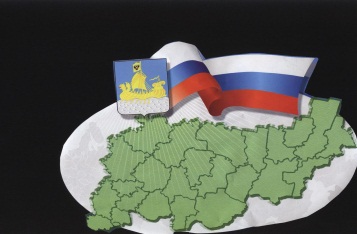                                                           ИНФОРМАЦИОННЫЙ БЮЛЛЕТЕНЬСодержаниеРешение Совета депутатов Сандогорского сельского поселения от 31.08.2017 № 55О внесении изменений в решение Совета депутатов Сандогорского сельского поселения от 30.12.2016 № 20 «О бюджете муниципального образования Сандогорское сельское поселение на 2017 год» …………………………1Решение Совета депутатов Сандогорского сельского поселения от 31.08.2017 № 56Об отчете об исполнении бюджета Сандогорского сельского поселения за 1 полугодие 2017 года………… 14Решение Совета депутатов Сандогорского сельского поселения от 31.08.2017 № 57О передаче органами местного самоуправления Костромского муниципального района Костромской области части полномочий органам местного самоуправления Сандогорского сельского поселения Костромского муниципального района Костромской области………………………………………………………………………………………………29Постановление администрации Сандогорского сельского поселения от 31.08.2017 № 21О создании органа внутреннего муниципального финансового контроля Сандогорского сельского поселения и об утверждении Порядка по осуществлению внутреннего финансового контроля и порядка по осуществлению внутреннего финансового аудита главным распорядителем средств местного бюджета, главным администратором доходов местного бюджета, главным администратором источников финансирования дефицита местного бюджета….30*****СОВЕТ ДЕПУТАТОВ САНДОГОРСКОГО СЕЛЬСКОГО ПОСЕЛЕНИЯКОСТРОМСКОГО МУНИЦИПАЛЬНОГО РАЙОНА КОСТРОМСКОЙ ОБЛАСТИтретий созывР Е Ш Е Н И Еот 31 августа 2017 г. № 55                                                                                                                              с. СандогораРассмотрев бюджет Сандогорского сельского поселения на 2017 год,Совет депутатов Сандогорского сельского поселения РЕШИЛ:1. Увеличить доходную часть бюджета на 234 870 руб., в том числе: увеличения денежных пожертвований, предоставляемых негосударственными организациями получателям средств бюджетов сельских поселений на 234 870 руб. Увеличить расходную часть бюджета на 234 870 руб.2. Внести в решение Совета депутатов Сандогорское сельское поселение № 20 от 30 декабря 2016 года «О бюджете муниципального образования Сандогорское сельское поселение на 2017 год» (ред. от 28.02.2017 № 23, от 02.05.2017 № 32, от 30.05.2017 № 38, от 30.06.2017 № 42, от 31.08.2017 № 47), следующие изменения:п.1 Решения изложить в следующей редакции:«Утвердить бюджет муниципального образования Сандогорское сельское поселение Костромского муниципального района Костромской области на 2017 год по доходам в сумме 7 101 217 руб., в том числе: объем собственных доходов в сумме 3 831 055 руб., объем безвозмездных поступлений от других бюджетов бюджетной системы Российской Федерации в сумме 2 974 792 руб., и расходам в сумме 7 484 323 руб.»3. Приложение № 3 «Объем поступления доходов в бюджет Сандогорского сельского поселения на 2017 год», Приложение № 4 «Ведомственная структура, распределение бюджетных ассигнований по разделам, подразделам, целевым статьям и видам расходов классификации расходов бюджета Сандогорского сельского поселения на 2017 год», Приложение 4.1 «Распределение бюджетных ассигнований бюджета Сандогорского сельского поселения на 2017 год», Приложение 6 «Источники финансирования дефицита Сандогорского сельского поселения Костромского муниципального района Костромской области на 2017 год» изложить в новой редакции.4. Данное Решение Совета депутатов опубликовать в общественно-политическом издании «Депутатский вестник».5. Настоящее решение вступает в силу с момента его опубликования.Глава Сандогорского сельского поселенияКостромского муниципального районаКостромской области                                                                                А.А. НургазизовПриложение № 3 к решению Совета депутатовСандогорского сельского поселения от 31.08.2017 № 55Объем поступления доходов в бюджет Сандогорского сельского поселения на 2017 годПриложение № 4 к решению Совета депутатовСандогорского сельского поселения от 31.07.2017 № 55Ведомственная структура, распределение бюджетных ассигнований по разделам, подразделам, целевым статьям и видам расходов классификации расходов РФ бюджета Сандогорского сельского поселения на 2017 годПриложение № 4.1. к решению Совета депутатовСандогорского сельского поселения от 31.08.2017 № 55Распределение бюджетных ассигнований бюджета Сандогорского сельского поселения на 2017 годПриложение № 6 к решению Совета депутатовСандогорского сельского поселения от 31.08.2017 № 55Источники финансирования дефицита Сандогорского сельского поселения Костромского муниципального района Костромской области на 2017 год*****СОВЕТ ДЕПУТАТОВ САНДОГОРСКОГО СЕЛЬСКОГО ПОСЕЛЕНИЯКОСТРОМСКОГО МУНИЦИПАЛЬНОГО РАЙОНА КОСТРОМСКОЙ ОБЛАСТИтретий созывР Е Ш Е Н И Еот 31 августа . № 56                                                                             с. СандогораРассмотрев отчет об исполнении бюджета Сандогорского сельского поселения за 1 квартал 2017 года, Совет депутатов Сандогорского сельского поселенияРЕШИЛ:1. Утвердить отчет «Об исполнении бюджета Сандогорского сельского поселения за 1 полугодие  2017 год» по доходам в сумме 2 806 230,97 рублей (приложение № 1) и расходам в сумме 2 733 809,26 рублей (приложение № 2). Профицит бюджета в сумме 72 421,71 рублей (приложение 3).2. Данное решение вступает в силу с даты подписания и подлежит опубликованию в информационном бюллетене «Депутатский вестник».Глава Сандогорского сельского поселенияКостромского муниципального районаКостромской области                                                                                А.А. НургазизовПриложение № 1 к решению Совета депутатовСандогорского сельского поселения от 31.08.2017 № 56Исполнение бюджета Сандогорского сельского поселения по доходам за 1 квартал 2017 годаПриложение № 2 к решению Совета депутатовСандогорского сельского поселения от 31.08.2017 № 56Исполнение бюджета Сандогорского сельского поселения по расходам за 1 полугодие 2017 годаПриложение № 3 к решению Совета депутатовСандогорского сельского поселения от 31.08.2017 № 56Исполнение бюджета Сандогорского сельского поселения по источникам финансирования дефицита бюджета за 1 полугодие 2017 года*****СОВЕТ ДЕПУТАТОВ САНДОГОРСКОГО СЕЛЬСКОГО ПОСЕЛЕНИЯКОСТРОМСКОГО МУНИЦИПАЛЬНОГО РАЙОНА КОСТРОМСКОЙ ОБЛАСТИтретий созывР Е Ш Е Н И Еот 31 августа 2017 года № 57                                                                             с. СандогораВ целях защиты законных прав и интересов граждан Сандогорского сельского поселения, в соответствии с Конституцией Российской Федерации, пунктом 4 статьи 15 Федерального закона от 06.10.2003 №131-Ф3 «Об общих принципах организации местного самоуправления в Российской Федерации», Законом Костромской области от 04.12.2015 №38-6-ЗКО «О закреплении за сельскими поселениями Костромской области вопросов местного значения». Уставом муниципального образования Сандогорское сельское поселение,Совет депутатов Сандогорского сельского поселения Костромского муниципального района Костромской области РЕШИЛ:1. Администрации Сандогорского сельского поселения обратиться с ходатайством в администрацию Костромского муниципального района по передаче полномочий по вопросам местного значения в соответствии со ст. 1 п.20 Закона Костромской области от 04.12.2015 № 38-6-ЗКО.2. Принять с уровня Костромского муниципального района Костромской области на уровень Сандогорского сельского поселения Костромского муниципального района Костромской области осуществление части полномочий по утверждению генерального плана поселения, правил землепользования и застройки, утверждения подготовленной на основе генеральных планов поселения документации по планировке территории, выдачи разрешений на строительство (за исключением случаев, предусмотренных Градостроительным кодексом Российской Федерации, иными федеральными законами), разрешений на ввод объектов в эксплуатацию при осуществлении строительства, реконструкции объектов капитального строительства, расположенных на территории поселения, утверждению местных нормативов градостроительного проектирования поселений, резервированию земель и изъятию земельных участков в границах поселения для муниципальных нужд.3. Главе Сандогорского сельского поселения заключить соглашение с органами местного самоуправления Костромского муниципального района о передаче ими осуществления части полномочий органам местного самоуправления Сандогорского сельского поселения.4. Контроль, за реализацией настоящего решения возложить на главу Сандогорского сельского поселения А.А. Нургазизова.5. Настоящее решение опубликовать в информационном бюллетене «Депутатский вестник».Глава Сандогорского сельского поселенияКостромского муниципального районаКостромской области                                                                                А.А. Нургазизов*****АДМИНИСТРАЦИЯ САНДОГОРСКОГО СЕЛЬСКОГО ПОСЕЛЕНИЯКОСТРОМСКОГО МУНИЦИПАЛЬНОГО РАЙОНА КОСТРОМСКОЙ ОБЛАСТИП О С Т А Н О В Л Е Н И Еот 31 августа 2017 года № 21                                                                          с. СандогораВ соответствии со статьей 160.2-1 Бюджетного Кодекса Российской Федерации, письмом Минфина России от 19 января 2015 года № 02-11-05/932, пункта 3 части 1, части 9 статьи 99 Федерального закона от 5 апреля 2013 года № 44-ФЗ «О контрактной системе в сфере закупок товаров, работ, услуг для обеспечения государственных и муниципальных нужд», Уставом муниципального образования Сандогорское сельское поселение Костромского муниципального района Костромской области,администрация ПОСТАНОВЛЯЕТ:1. Утвердить Порядок по осуществлению внутреннего финансового контроля главным распорядителем (распорядителем) средств местного бюджета, главным администратором (администратором) доходов местного бюджета, главным администратором (администратором) источников финансирования дефицита местного бюджета (приложение № 1).2. Утвердить Порядок осуществления внутреннего финансового аудита главным распорядителем (распорядителем) средств местного бюджета, главным администратором (администратором) доходов местного бюджета, главным администратором (администратором) источников финансирования дефицита местного бюджета (приложение № 2).3. Создать орган внутреннего муниципального финансового контроля и утвердить его состав (приложение № 3).4. Настоящее постановление вступает в силу со дня его официального опубликования в информационном бюллетене «Депутатский вестник».Глава Сандогорскогосельского поселения                                                                                  А.А. НургазизовПриложение № 1к постановлению администрацииСандогорского сельского поселения от 31.08.2017 № 21ПОРЯДОК по осуществлению внутреннего финансового контроля главным распорядителем (распорядителем) средств местного бюджета, главным администратором (администратором) доходов местного бюджета, главным администратором (администратором) источников финансирования дефицита местного бюджета1. Общие положения1.1. Настоящий Порядок по осуществлению внутреннего финансового контроля главным распорядителем (распорядителем) средств местного бюджета, главным администратором (администратором) доходов местного бюджета, главным администратором (администратором) источников финансирования дефицита местного бюджета (далее - Порядок по осуществлению внутреннего финансового контроля) разработан с целью исполнения основных требований статьи 160.2-1 Бюджетного кодекса Российской Федерации в части обеспечения единообразного подхода к организации и проведению внутреннего финансового контроля, ч.9 ст.99 Федерального закона от 5 апреля 2013 года № 44-ФЗ «О контрактной системе в сфере закупок товаров, работ, услуг для обеспечения государственных и муниципальных нужд»( далее – Федеральный закон № 44-ФЗ).1.2. При организации внутреннего финансового контроля необходимо учесть требования статьи 160.2-1 Бюджетного кодекса Российской Федерации, определяющие, что внутренний финансовый контроль направлен:на соблюдение установленных в соответствии с бюджетным законодательством Российской Федерации, иными нормативными правовыми актами, регулирующими бюджетные правоотношения, внутренних стандартов и процедур составления и исполнения бюджета, составления бюджетной отчетности и ведения бюджетного учета главным администратором (администратором) бюджетных средств и подведомственными ему получателями бюджетных средств;на подготовку и организацию мер по повышению экономности и результативности использования бюджетных средств.1.3. Задачами внутреннего финансового контроля являются:управление рисками полного или частичного не достижения результатов выполнения внутренних бюджетных процедур (далее - бюджетные риски);оперативное выявление, устранение и пресечение нарушений бюджетного законодательства Российской Федерации и иных нормативных правовых актов, регулирующих бюджетные правоотношения, (далее - нарушения бюджетного законодательства), а также правомерных действий должностных лиц, негативно влияющих на осуществление главным администратором (администратором) и получателями бюджетных средств бюджетных полномочий и (или) эффективность использования бюджетных средств (далее - недостатки в сфере бюджетных правоотношений);повышение экономности и результативности использования бюджетных средств путем принятия и реализации решений по результатам внутреннего финансового контроля.1.4. Внутренний финансовый контроль осуществляется в отношении следующих внутренних бюджетных процедур:составление и представление в финансовый орган документов, необходимых для составления и рассмотрения проекта бюджета, в том числе реестров расходных обязательств и обоснований бюджетных ассигнований;составление и представление главному администратору (администратору) бюджетных средств, документов необходимых для составления и рассмотрения проекта бюджета;составление и представление документов в Федеральное казначейство (финансовый орган, орган управления государственным внебюджетным фондом), необходимых для составления и ведения кассового плана по доходам бюджета, расходам бюджета и источникам финансирования дефицита бюджета;составление, утверждение и ведение бюджетной росписи главного распорядителя (распорядителя) бюджетных средств;составление и представление документов в финансовый орган (Федеральное казначейство), необходимых для формирования и ведения сводной бюджетной росписи, а также для доведения (распределения) бюджетных ассигнований и лимитов бюджетных обязательств до главных распорядителей бюджетных средств;доведение лимитов бюджетных обязательств до подведомственных распорядителей и получателей бюджетных средств;составление, утверждение и ведение бюджетных смет и (или) свода бюджетных смет;формирование и утверждение муниципальных заданий в отношении подведомственных муниципальных учреждений;исполнение бюджетной сметы;принятие в пределах доведенных лимитов бюджетных обязательств и (или) бюджетных ассигнований бюджетных обязательств;осуществление начисления, учета и контроля за правильностью исчисления, полнотой и своевременностью осуществления платежей (поступления источников финансирования дефицита бюджета) в бюджет, пеней и штрафов по ним (за исключением операций, осуществляемых в соответствии с законодательством Российской Федерации о налогах и сборах, законодательством Российской Федерации о таможенном деле);принятие решений о возврате излишне уплаченных (взысканных) платежей в бюджет, а также процентов за несвоевременное осуществление такого возврата и процентов, начисленных на излишне взысканные суммы (за исключением операций, осуществляемых в соответствии с законодательством Российской Федерации о налогах и сборах, законодательством Российской Федерации о таможенном деле);принятие решений о зачете (об уточнении) платежей в бюджет (за исключением операций, осуществляемых в соответствии с законодательством Российской Федерации о налогах и сборах, законодательством Российской Федерации о таможенном деле);ведение бюджетного учета, в том числе принятие к учету первичных учетных документов (сводных учетных документов), отражение информации, указанной в первичных учетных документах и регистрах бюджетного учета, проведение оценки имущества и обязательств, а также инвентаризаций;составление и представление бюджетной отчетности и сводной бюджетной отчетности;обеспечение соблюдения получателями межбюджетных субсидий, субвенций и иных межбюджетных трансфертов, имеющих целевое назначение, а также иных субсидий и бюджетных инвестиций условий, целей и порядка, установленных при их предоставлении;исполнение судебных актов по искам к публично-правовому образованию, а также судебных актов, предусматривающих обращение взыскания на средства бюджета бюджетной системы Российской Федерации по денежным обязательствам казенных учреждений;использование бюджетных ассигнований, предназначенных для погашения источников финансирования дефицита бюджета;расходование бюджетных средств на закупки товаров, работ, услуг для муниципальных нужд в соответствии с ч.8 ст.99. Федерального закона № 44-ФЗ.1.5. Субъектом внутреннего финансового контроля является орган внутреннего муниципального финансового контроля Сандогорского сельского поселения (приложение №3)1.6. Субъекты внутреннего финансового контроля осуществляют следующие контрольные действия:проверка оформления документов на соответствие требованиям нормативных правовых актов, регулирующих бюджетные правоотношения, и (или) правовых актов главного администратора (администратора) бюджетных средств;авторизация операций, подтверждающая правомочность их совершения, например, визирование документа вышестоящим должностным лицом;сверка данных, т.е. сравнение данных из разных источников информации (например, сверка остатков по счетам бюджетного учета с данными первичных документов по расчетам с поставщиками и подрядчиками);сбор и анализ информации о результатах выполнения внутренних бюджетных процедур;контрольные действия по изучению фактического наличия и состояния объектов имущества (денежных средств, материальных ценностей), в том числе осмотр, замеры, экспертизы, инвентаризации, пересчет;контрольные действия в соответствии с ч.8 ст.99. Федерального закона № 44-ФЗ;иные контрольные действия.1.7. Контрольные действия подразделяются на визуальные, автоматические, смешанные и осуществляются в ходе самоконтроля и (или) контроля по уровню подчиненности (подведомственности).Визуальные контрольные действия осуществляются путем изучения документов и операций в целях подтверждения законности и (или) эффективности исполнения соответствующих бюджетных процедур.Автоматические контрольные действия осуществляются с использованием прикладных программных средств автоматизации без участия должностных лиц (например, автоматическая проверка реквизитов документов, контроль введенных сумм, автоматическая сверка данных).Смешанные контрольные действия выполняются с использованием прикладных программных средств автоматизации с участием должностных лиц.1.8. К способам проведения контрольных действий относятся:сплошной способ, при котором контрольные действия осуществляются в отношении каждой проведенной операции;выборочный способ, при котором контрольные действия осуществляются в отношении отдельной проведенной операции (группы операций).1.9. При осуществлении внутреннего финансового контроля используются следующие методы внутреннего финансового контроля - самоконтроль, контроль по уровню подчиненности и контроль по уровню подведомственности (ведомственный финансовый контроль).1.10. Самоконтроль осуществляется сплошным способом должностным лицом каждого подразделения главного администратора (администратора) и получателя бюджетных средств путем проведения проверки каждой выполняемой им операции на соответствие требованиям нормативных правовых актов, регулирующих бюджетные правоотношения, правовых актов главного администратора (администратора) бюджетных средств, а также путем оценки причин, негативно влияющих на совершение операции. Самоконтроль осуществляется в соответствии с картой внутреннего финансового контроля.1.11. Контроль по уровню подчиненности осуществляется руководителем (заместителем руководителя) и (или) руководителем подразделения главного администратора (администратора) и получателя бюджетных средств (иным уполномоченным лицом) путем авторизации операций, осуществляемых подчиненными должностными лицами, сплошным способом или путем проведения проверки в отношении отдельных операций (группы операций) выборочным способом. Контроль по уровню подчиненности осуществляется в соответствии с картой внутреннего финансового контроля.1.12. Контроль по уровню подведомственности осуществляется сплошным или выборочным способом в отношении процедур и операций, совершенных подведомственными распорядителем и получателями бюджетных средств, администратором доходов бюджета и администратором источников финансирования дефицита бюджета.1.13. Руководитель (заместитель руководителя), должностные лица уполномоченных подразделений главного администратора (администратора) бюджетных средств осуществляют контроль по уровню подведомственности путем проведения в соответствии с картой внутреннего финансового контроля проверок, направленных на установление соответствия представленных документов требованиям нормативных правовых актов, регулирующих бюджетные правоотношения, правовых актов главного администратора (администратора) бюджетных средств. Результаты таких проверок оформляются заключением с указанием необходимости внесения исправлений и (или) устранения недостатков (нарушений) при их наличии в установленный в заключении срок либо разрешительной надписью на представленном документе.1.14. Главный администратор бюджетных средств вправе принять решение о создании подразделений ведомственного финансового контроля (назначении уполномоченных должностных лиц) или привлечении существующих контрольных подразделений для проведения ведомственного финансового контроля.1.15. Ведомственный финансовый контроль является видом контроля по подведомственности и осуществляется путем проведения поверок (ревизий) и (или) путем сбора и анализа информации о своевременности составления и представления документов, необходимых для выполнения внутренних бюджетных процедур, точности и обоснованности информации, отраженной в указанных документах, а также законности совершения отдельных операций.1.16. Карта внутреннего финансового контроля является подготовительным к проведению внутреннего финансового контроля документом, содержащим по каждой отражаемой в нем операции данные о должностном лице, ответственном за выполнение операции, периодичности выполнения операции, должностных лицах, осуществляющих контрольные действия в ходе самоконтроля и (или) контроля по уровню подчиненности (подведомственности), периодичности контрольных действий, а также иных необходимых данных.1.17. Данные о выявленных в ходе внутреннего финансового контроля недостатках и (или) нарушениях при исполнении внутренних бюджетных процедур, сведения об источниках бюджетных рисков и о предлагаемых (реализованных) мерах по их устранению (далее - результаты внутреннего финансового контроля) отражаются в регистрах (журналах) внутреннего финансового контроля и в отчетности о результатах внутреннего финансового контроля.1.18. По итогам рассмотрения результатов внутреннего финансового контроля руководителем (заместителем руководителя) главного администратора (администратора) бюджетных средств принимаются решения с указанием сроков их выполнения, направленные:на обеспечение применения эффективных автоматических контрольных действий в отношении отдельных операций и (или) устранение недостатков используемых прикладных программных средств автоматизации контрольных действий, а также на исключение неэффективных автоматических контрольных действий;на изменение карт внутреннего финансового контроля в целях увеличения способности процедур внутреннего финансового контроля снижать бюджетные риски;на актуализацию системы формуляров, реестров и классификаторов как совокупности структурированных документов, позволяющих отразить унифицированные операции в процессе осуществления бюджетных полномочий главного администратора (администратора) и получателя бюджетных средств;на уточнение прав доступа пользователей к базам данных, вводу и выводу информации из автоматизированных информационных систем, обеспечивающих осуществление бюджетных полномочий, а также регламента взаимодействия пользователей с информационными ресурсами;на изменение правовых актов главного администратора (администратора) бюджетных средств, а также актов, устанавливающих учетную политику субъектов учета;на уточнение прав по формированию финансовых и первичных учетных документов, а также прав доступа к записям в регистры бюджетного учета;на устранение конфликта интересов у должностных лиц, осуществляющих внутренние бюджетные процедуры;на применение материальной и (или) дисциплинарной ответственности к виновным должностным лицам по результатам проведения служебных проверок;на ведение эффективной кадровой политики в отношении структурных подразделений главного администратора (администратора) и получателей бюджетных средств.1.19. Ответственность за организацию внутреннего финансового контроля несет руководитель или заместитель руководителя главного администратора (администратора) бюджетных средств в соответствии с распределением обязанностей.1.20. Организация внутреннего финансового контроля предполагает формирование и утверждение порядка внутреннего финансового контроля, предусматривающего положения, регулирующие:формирование, утверждение и актуализацию карт внутреннего финансового контроля;ведение, учет и хранение регистров (журналов) внутреннего финансового контроля;составление и представление отчетности о результатах внутреннего финансового контроля.Ведомственный финансовый контроль, указанный в пункте 15 настоящего Порядка по осуществлению внутреннего финансового контроля, осуществляется в соответствии с регламентом, утвержденным руководителем главного администратора бюджетных средств.2. Рекомендации по составлению, утверждению и ведению карты внутреннего финансового контроля2.1. Карты внутреннего финансового контроля составляются в подразделениях, ответственных за результаты выполнения внутренних бюджетных процедур.2.2. Под результатом выполнения внутренней бюджетной процедуры понимается сформированный документ, необходимый для реализации бюджетного полномочия главного администратора (администратора) и получателя бюджетных средств, составленный в соответствии с требованиями нормативных правовых актов, регулирующих бюджетные правоотношения, правовых актов главного администратора (администратора) бюджетных средств. К таким документам, например, относятся обоснование бюджетных ассигнований, реестр расходных обязательств, бюджетная смета, проект бюджетной сметы, бюджетная отчетность, заявка на кассовый расход, заявка на получение наличных денег.2.3. Карта внутреннего финансового контроля формируется до начала очередного финансового года. Уточнение карт внутреннего финансового контроля необходимо проводить:при принятии решения руководителем (заместителем руководителя) главного администратора (администратора) и получателя бюджетных средств о внесении изменений в карты внутреннего финансового контроля;в случае внесения в нормативные правовые акты, регулирующие бюджетные правоотношения, уточнений (дополнений), требующих изменения осуществления внутренних бюджетных процедур.2.4. Утверждение карт внутреннего финансового контроля осуществляется руководителем (заместителем руководителя) главного администратора (администратора) бюджетных средств и (или) получателя бюджетных средств.2.5. Перед составлением карты внутреннего финансового контроля в подразделении, ответственном за результаты выполнения внутренних бюджетных процедур, необходимо сформировать перечень операций (далее - Перечень). Примерная форма с рекомендациями по ее заполнению приведена в приложении № 1 к настоящему Порядку по осуществлению внутреннего финансового контроля.2.6. При составлении Перечня оцениваются бюджетные риски, связанные с проведением указанной в Перечне операции, в целях ее включения в карту внутреннего финансового контроля или исключения из карты внутреннего финансового контроля, определения применяемых к ней контрольных действий.2.7. Оценка бюджетных рисков состоит в идентификации рисков по каждой указанной в Перечне операции и определении уровня риска.2.8. Идентификация рисков проводится путем проведения анализа информации, указанной в представлениях и предписаниях органов государственного (муниципального) финансового контроля, рекомендациях (предложениях) внутреннего финансового аудита, иной информации об имеющихся нарушениях и недостатках в сфере бюджетных правоотношений, их причинах и условиях, в том числе содержащейся в отчетах ведомственного финансового контроля.2.9. Идентификация рисков заключается в определении по каждой операции возможных событий, наступление которых негативно повлияет на результат внутренней бюджетной процедуры (например, несвоевременность выполнения операции, ошибки, допущенные в ходе выполнения операции).2.10. Каждый бюджетный риск оценивается по критерию  «вероятность», характеризующему ожидание наступления события, негативно влияющего на выполнение внутренних бюджетных процедур, и критерию «последствия», характеризующему размер возможного наносимого ущерба, потери репутации главного администратора (администратора) бюджетных средств (снижение внешней оценки качества финансового менеджмента главного администратора бюджетных средств), существенность налагаемых санкций за допущенное нарушение бюджетного законодательства, снижение показателя результативности (экономности) использования бюджетных средств. По каждому критерию определяется шкала уровней вероятности (последствий) риска, имеющая не менее четырех позиций, например:уровень по критерию «вероятность» - невероятный (от 0 до 20%), маловероятный (от 20 до 40%), средний (от 40 до 60%), вероятный (от 60 до 80%), ожидаемый (от 80 до 100%);уровень по критерию «последствия» - низкий, умеренный, высокий, очень высокий.2.11. Оценка вероятности осуществляется на основе анализа информации о следующих причинах рисков:недостаточность положений правовых актов главного администратора (администратора) бюджетных средств, а также иных актов, распоряжений (указаний) и поручений, регламентирующих выполнение внутренней бюджетной процедуры и (или) их несоответствие нормативным правовым актам, регулирующим бюджетные правоотношения, на момент совершения операции;длительный период приведения средств автоматизации подготовки документов и (или) отражения соответствующих операций в соответствие с требованиями актуальных положений нормативных правовых актов, регулирующих бюджетные правоотношения.низкое качество содержания и (или) несвоевременность представления документов, представляемых должностным лицам, осуществляющим внутренние бюджетные процедуры, необходимых для проведения операций;наличие конфликта интересов у должностных лиц, осуществляющих внутренние бюджетные процедуры (например, ответственность за приемку товаров, работ, услуг и точность кассового планирования в целях оплаты закупки осуществляется одним должностным лицом);отсутствие разграничения прав доступа пользователей к базам данных, вводу и выводу информации из автоматизированных информационных систем, обеспечивающих осуществление бюджетных полномочий, а также регламента взаимодействия пользователей с информационными ресурсами;неэффективность средств автоматизации подготовки документа, необходимого для выполнения внутренней бюджетной процедуры;недостаточная укомплектованность подразделения, ответственного за выполнение внутренней бюджетной процедуры, а также недостаточный уровень квалификации сотрудников указанного подразделения;иные причины риска.2.12. Оценки по критерию «вероятность» и критерию «последствия» объединяются в матрицу бюджетного риска, в которой по каждому сочетанию вероятности и последствий устанавливается уровень риска (например, низкий, средний, высокий, очень высокий). К матрице бюджетного риска прилагаются обоснования уровней риска с предложениями по характеристикам применяемого к операции контрольного действия (метод, вид, способ и периодичность контроля) и устранению причин риска. Расчет бюджетного риска фиксируется в прилагаемом к Перечню документе по форме согласно приложению № 2 к рекомендациям по заполнению Перечня операций (действий по формированию документов, необходимых для выполнения внутренней бюджетной процедуры).2.13. Операции с уровнем риска «средний», «высокий», «очень высокий» включаются в карту внутреннего финансового контроля.2.14. Примерная форма карты внутреннего финансового контроля с рекомендациями по её заполнению приведена в приложении № 2 к настоящему Порядку по осуществлению внутреннего финансового контроля.2.15. Подразделение (лицо), ответственное за результаты выполнения внутренних бюджетных процедур, после утверждения карты внутреннего финансового контроля представляет уполномоченному лицу главного администратора бюджетных средств информацию об оценке бюджетных рисков.2.16. Уполномоченные должностные лица главного администратора бюджетных средств составляют реестр бюджетных рисков и представляют его с прилагаемыми предложениями по уменьшению выявленных бюджетных рисков руководителю (заместителю руководителя) главного администратора бюджетных средств.2.17. Уполномоченные должностные лица главного администратора бюджетных средств при составлении реестра бюджетных рисков вправе пересмотреть уровень бюджетного риска.3. Рекомендации по формированию регламента осуществления ведомственного финансового контроля3.1. В ходе осуществления ведомственного финансового контроля проводятся контрольные мероприятия в виде выездных проверок, ревизий, документарных проверок и мониторинга.3.2. Под выездной проверкой в целях настоящего Порядка по осуществлению внутреннего финансового контроля понимается совершение по месту нахождения объекта проверки контрольных действий по документальному и фактическому изучению законности отдельных операций в сфере бюджетных правоотношений, достоверности бюджетного учета и бюджетной отчетности в отношении деятельности объекта ведомственного контроля за определенный период.3.3. Под документарной проверкой в целях настоящего Порядка по осуществлению внутреннего финансового контроля понимается совершение по месту нахождения контрольного подразделения контрольных действий по документальному и фактическому изучению законности отдельных операций в сфере бюджетных правоотношений, достоверности бюджетного учета и бюджетной отчетности в отношении деятельности объекта проверки за определенный период.3.4. Под ревизией в целях настоящего Порядка по осуществлению внутреннего финансового контроля понимается комплексная проверка деятельности объекта ревизии, которая выражается в проведении контрольных действий по документальному и фактическому изучению законности всей совокупности совершенных финансовых и хозяйственных операций, достоверности и правильности их отражения в бюджетной (бухгалтерской) отчетности.3.5. Проверки (ревизии) подразделяются на плановые и внеплановые.3.6. Под мониторингом в целях настоящего Порядка по осуществлению внутреннего финансового контроля а понимается регулярный сбор и анализ информации о результатах выполнения внутренних бюджетных процедур, направленный на обеспечение своевременности принятия мер по устранению выявленных нарушений и недостатков.3.7. Регламент осуществления ведомственного финансового контроля составляется с учетом положений, предусмотренных в пунктах 4.1 - 7.5 настоящего Порядка по осуществлению внутреннего финансового контроля.4. Организация ведомственного финансового контроля4.1. Плановые проверки (ревизии) осуществляются в соответствии с планом ведомственного финансового контроля на очередной финансовый год, в котором указываются тема проверки (ревизии), объект проверки (ревизии), вид проверки, проверяемый период, месяц (квартал) начала и срок проведения проверки (ревизии).4.2. При принятии решения руководителем главного администратора бюджетных средств по осуществлению плановых проверок проводится отбор проверок (ревизий) в отношении конкретного объекта проверки (ревизии) и по конкретной теме проверки (ревизии) (далее - контрольное мероприятие) в соответствии с установленными в регламенте критериями отбора контрольных мероприятий в план ведомственного финансового контроля.4.3. Критерии отбора контрольных мероприятий устанавливаются исходя их необходимости достижения наилучших результатов ведомственного финансового контроля с привлечением наименьшего объема ресурсов (трудовых, материальных и финансовых).4.4. Проведение мероприятий ведомственного финансового контроля может осуществляться одновременно с проведением мероприятий ведомственного контроля в сфере закупок и иных сферах законодательства Российской Федерации в рамках одного контрольного мероприятия.4.5. Внеплановые проверки (ревизии) осуществляются на основании решения руководителя (заместителя руководителя) главного администратора (администратора) бюджетных средств, принятого в случаях:поступления обращений граждан и организаций;получения должностным лицом контрольного подразделения в ходе исполнения должностных обязанностей информации о признаках нарушений бюджетного законодательства, недостатках в сфере бюджетных правоотношений, в том числе информации на основании результатов мониторинга.4.6. Плановые и внеплановые проверки (ревизии) проводятся на основании приказа (распоряжения) руководителя (заместителя руководителя) главного администратора (администратора) бюджетных средств (далее - приказ (распоряжение) о проведении проверки (ревизии), в котором указываются:объект проверки (ревизии);тема и вопросы проверки (ревизии) в соответствии с приложением № 3 к настоящему Порядку по осуществлению внутреннего финансового контроля;вид проверки: выездная или документарная, комбинированная;персональный состав контрольной группы, состоящий из руководителя контрольной группы и должностных лиц, уполномоченных на осуществление ведомственного финансового контроля, и иных должностных лиц, привлекаемых в зависимости от темы проверки (далее - члены контрольной группы);проверяемый период;дата назначения и срок проведения проверки (ревизии).4.7. При назначении проверок (ревизии) учитывается информация о планируемых, проводимых или проведенных идентичных контрольных мероприятиях органами государственного (муниципального) финансового контроля в целях исключения дублирования контрольных действий. Под идентичным контрольным мероприятием понимается контрольное мероприятие, в рамках которого органами государственного (муниципального) финансового контроля проводятся, проведены или планируются к проведению контрольные действия в отношении деятельности объекта проверки (ревизии), которые могут быть проведены контрольной группой.4.8. Квалификационными требованиями к руководителю подразделения ведомственного финансового контроля и должностным лицам, уполномоченным на осуществление ведомственного финансового контроля, являются:высшее финансово-экономическое образование;дополнительное профессиональное образование по профессиональным программам в сфере управления общественными финансами, полученное в порядке получения дополнительного профессионального образования государственными гражданскими служащими (муниципальными служащими).4.9. Члены контрольной группы обязаны:своевременно и в полной мере исполнять действия по выявлению, устранению и пресечению нарушений (недостатков);проводить контрольные мероприятия в соответствии с приказом (распоряжением) руководителя (заместителя руководителя) главного администратора (администратора) бюджетных средств;знакомить руководителя или уполномоченное должностное лицо объекта проверки (ревизии) (далее - представитель объекта проверки) с результатами контрольных мероприятий (актами и заключениями);представлять руководителю (заместителю руководителя) главного администратора (администратора) бюджетных средств информацию о выявленных нарушениях и недостатках, в отношении которых отсутствует возможность их устранения.4.10. Члены контрольной группы вправе выполнять следующие действия:запрашивать и получать на основании мотивированного запроса в письменной форме информацию, документы и материалы, объяснения в письменной и устной формах, необходимые для проведения проверок (ревизий);при осуществлении выездных проверок (ревизий) беспрепятственно по предъявлении служебных удостоверений и копии приказа (распоряжения) о проведении выездной проверки (ревизии) посещать помещения и территории, которые занимают лица, в отношении которых осуществляется проверка (ревизия), требовать предъявления поставленных товаров, результатов выполненных работ, оказанных услуг в целях подтверждения законности соответствующих операций в сфере бюджетных правоотношений;выдавать заключения об устранении выявленных нарушений (недостатков), возмещении ущерба, причиненного такими нарушениями, в установленный в заключении срок.4.11. Главный администратор (администратор) бюджетных средств уведомляет объект проверки (ревизии) о проведении проверки (ревизии), путем направления ему копии приказа (распоряжения) о проведении проверки (ревизии) не позднее одного дня до начала проверки (ревизии).4.12. Руководитель подразделения ведомственного финансового контроля организует составление ежеквартальных (ежемесячных) отчетов о результатах ведомственного финансового контроля.4.13. Материалы по результатам ведомственного финансового контроля хранятся субъектом ведомственного финансового контроля не менее 3 лет.5. Проведение документарной проверки5.1. Документарная проверка проводится членами контрольной группы в течение 15 календарных дней со дня получения от объекта проверки информации, документов и материалов, представленных по запросу руководителя контрольной группы. При проведении документарной проверки в срок ее проведения не засчитываются периоды времени с даты отправки запроса руководителя контрольной группы до даты представления информации, документов и материалов объектом проверки, а также период от даты направления акта представителю объекта проверки до его возвращения с отметкой об ознакомлении.5.2. По результатам документарной проверки оформляется акт, который подписывается руководителем контрольной группы не позднее последнего дня срока проведения документарной проверки.5.3. Акт документарной проверки вручается (направляется) в течение 3 рабочих дней представителю объекта проверки. Объект проверки представляет письменные возражения на акт выездной проверки в течение 5 рабочих дней со дня его получения. Письменные возражения объекта проверки прилагаются к материалам проверки.5.4. Материалы документарной проверки рассматриваются руководителем подразделения ведомственного финансового контроля в течение 10 рабочих дней со дня подписания акта.5.5. По результатам рассмотрения акта руководитель подразделения ведомственного финансового контроля:направляет объекту проверки заключение, содержащее план устранения выявленных нарушений и недостатков, возмещения ущерба, причиненного такими нарушениями;представляет руководителю (заместителю руководителя) главного администратора (администратора) бюджетных средств информацию (документы и материалы), подтверждающую наличие нарушений (недостатков), а также отражающих информацию о принятии мер по их устранению и (или) предложения по их пресечению.5.6. Руководитель контрольной группы организует проведение контроля за исполнением заключения.5.7. Руководитель (заместитель руководителя) главного администратора (администратора) бюджетных средств принимает одно из следующих решений:о недостаточной обоснованности представленных контрольным подразделением информации (документов и материалов);о применении материальной и (или) дисциплинарной ответственности к виновным должностным лицам;о направлении материалов в уполномоченный орган внутреннего государственного (муниципального) финансового контроля и (или) правоохранительные органы в случае наличия признаков нарушений бюджетного законодательства Российской Федерации, в отношении которых отсутствует возможность их устранения.6. Проведение выездной проверки (ревизии)6.1. При проведении выездной проверки (ревизии) осуществляются контрольные действия по документальному и фактическому изучению, составлению акта (заключения). Срок осуществления контрольных действий устанавливается не более 30 календарных дней, с возможностью продления срока не более одного раза и не более чем на 15 календарных дней по решению руководителя (заместителя руководителя) главного администратора (администратора) бюджетных средств.6.2. Контрольные действия по документальному изучению могут проводиться в отношении финансовых, бухгалтерских, отчетных документов и иных документов объекта проверки (ревизии), а также путем анализа и оценки полученной из них информации с учетом информации по устным и письменным объяснениям, справкам и сведениям должностных, материально ответственных и иных лиц объекта проверки (ревизии) и осуществления других действий по контролю. Контрольные действия по фактическому изучению проводятся путем осмотра, инвентаризации, наблюдения, пересчета, экспертизы, контрольных замеров и осуществления других действий по контролю. Проведение и результаты контрольных действий по фактическому изучению оформляются соответствующими актами.6.3. Проведение выездной проверки (ревизии) может быть приостановлено руководителем (заместителем руководителя) главного администратора (администратора) бюджетных средств на основании мотивированного обращения руководителя контрольной группы:при отсутствии или неудовлетворительном состоянии бюджетного учета у объекта проверки (ревизии) - на период восстановления объектом проверки (ревизии) документов, необходимых для проведения выездной проверки (ревизии), а также приведения объектом проверки (ревизии) в надлежащее состояние документов учета и отчетности;в случае непредставления объектом контроля информации, документов и материалов, и (или) представления неполного комплекта истребуемой информации, документов и материалов, и (или) воспрепятствования проведению проверки (ревизии), и (или) уклонения от проведения контрольного мероприятия;при необходимости обследования имущества и (или) документов, находящихся не по месту нахождения объекта контроля.6.4. Руководителю (заместителю руководителя) главного администратора (администратора) бюджетных средств, принявшему решение о приостановлении проведения выездной проверки (ревизии), необходимо в течение 3 рабочих дней со дня его принятия:письменно известить объект проверки (ревизии) о приостановлении проведения проверки (ревизии) и о причинах приостановления;по возможности принять меры по устранению препятствий в проведении выездной проверки (ревизии), предусмотренные законодательством Российской Федерации и способствующие возобновлению проведения выездной проверки (ревизии).6.5. После окончания контрольных действий по документальному и фактическому изучению руководитель контрольной группы подписывает справку о завершении контрольных действий и вручает ее представителю объекта проверки (ревизии) не позднее последнего дня срока проведения контрольных действий.6.6. По результатам выездной проверки (ревизии) оформляется акт, который подписывает руководитель контрольной группы в течение 10 рабочих дней, исчисляемых со дня, следующего за днем подписания справки о завершении контрольных действий.6.7. Акт выездной проверки (ревизии) в течение 3 рабочих дней со дня его подписания вручается (направляется) представителю объекта проверки (ревизии). Объект проверки (ревизии) вправе представить письменные возражения на акт выездной проверки (ревизии) в течение 5 рабочих дней со дня его получения. Письменные возражения объекта контроля прилагаются к материалам выездной проверки (ревизии).6.8. Материалы выездной проверки (ревизии) рассматриваются руководителем подразделения ведомственного финансового контроля в течение 10 рабочих дней.6.9. По результатам рассмотрения акта выездной проверки (ревизии) руководитель контрольного подразделения:направляет объекту проверки (ревизии) заключения, содержащего план устранения выявленных нарушений и недостатков, возмещения ущерба, причиненного такими нарушениями;представляет руководителю (заместителю руководителя) главного администратора (администратора) бюджетных средств информации (документов и материалов), подтверждающих наличие нарушений (недостатков), а также отражающих информацию о принятии мер по их устранению и (или) предложения по их пресечению.6.10. Руководитель контрольной группы организует проведение контроля за исполнением заключения.6.11. Руководитель (заместитель руководителя) главного администратора (администратора) бюджетных средств принимает одно из следующих решений:о недостаточной обоснованности представленных контрольным подразделением информации (документов и материалов);о применении материальной и (или) дисциплинарной ответственности к виновным должностным лицам;о направлении материалов в уполномоченный орган внутреннего государственного (муниципального) финансового контроля и (или) правоохранительные органы в случае наличия признаков нарушений бюджетного законодательства Российской Федерации, в отношении которых отсутствует возможность их устранения.7. Проведение мониторинга7.1. В ходе мониторинга осуществляется сбор и анализ сведений, необходимых для расчета показателей, характеризующих результаты выполнения внутренних бюджетных процедур объектами ведомственного финансового контроля (далее - показатели качества финансового менеджмента).7.2. Мониторинг проводится ежеквартально (ежемесячно).7.3. К показателям качества финансового менеджмента по состоянию на отчетную дату относятся:объем изменений в бюджетную роспись, бюджетные сметы в количественном и суммовом выражении;показатели, отражающие своевременность представления объектами ведомственного финансового контроля плановых документов, необходимых для составления бюджета по расходам главным распорядителем бюджетных средств, а также полноту и обоснованность указанных документов;показатели, отражающие равномерность кассовых расходов с учетом требований бюджетного законодательства;показатели, отражающие динамику принятия бюджетных обязательств (в разбивке по видам расходов);показатели, отражающие своевременность представления объектами ведомственного финансового контроля документов, необходимых для составления главным администратором бюджетных средств кассовых прогнозов (планов), прогнозов поступлений в бюджет, внесения изменений в сводную бюджетную роспись, а также точность и (или) обоснованность указанных документов;объем (динамика) дебиторской (кредиторской) задолженности по расчетам с поставщиками и подрядчиками, в том числе нереальной к взысканию (исполнению) задолженности;объем (динамика) кредиторской задолженности по оплате труда и начислениям на выплаты по оплате труда;объем дебиторской задолженности по доходам бюджета;наличие (доля) нарушений и недостатков, фиксируемых органами Федерального казначейства (финансовым органом) в ходе осуществления ими бюджетных полномочий, предусмотренных статьей 269.1 Бюджетного кодекса Российской Федерации;наличие (доля) нарушений и недостатков, выявленных органами государственного (муниципального) финансового контроля, а также результаты исполнения соответствующих представлений и предписаний;показатели, отражающие своевременность и объем исполнения судебных актов;показатели, отражающие темп роста (снижения) объема материальных запасов;показатели, отражающие кадровый потенциал объектов ведомственного финансового контроля;иные показатели, необходимые для оценки качества финансового менеджмента.7.4. Форма и сроки представления сведений, необходимых для расчета показателей качества финансового менеджмента, устанавливаются регламентом.7.5. По результатам проведения мониторинга составляется доклад, содержащий анализ причин отклонений рассчитанных показателей качества финансового менеджмента от целевых значений указанных показателей.8. Рекомендации по составлению и ведению регистров (журналов) внутреннего финансового контроля, составлению и представлению отчета о результатах внутреннего финансового контроля8.1. Ведение, учет и хранение регистра (журнала) внутреннего финансового контроля осуществляется подразделением, ответственным за выполнение внутренних бюджетных процедур.8.2. Ведение регистра (журнала) внутреннего финансового контроля предполагает наличие непрерывного занесения уполномоченными лицами записей в регистр (журнал) внутреннего финансового контроля на основании информации от должностных лиц, осуществляющих контрольные действия. Ведение регистра (журнала) внутреннего финансового контроля осуществляется с учетом ограничений, установленных законодательством Российской Федерации в отношении сведений, составляющих государственную тайну.8.3. Регистр (журнал) внутреннего финансового контроля рекомендуется составлять по форме и рекомендациям по её заполнению согласно приложению № 4 к настоящему Порядку по осуществлению внутреннего финансового контроля.8.4. Записи в регистр (журнал) внутреннего финансового контроля осуществляются по мере совершения контрольных действий в хронологическом порядке.8.5. Регистры (журналы) внутреннего финансового контроля формируются и брошюруются в хронологическом порядке. На обложке необходимо указать:наименование подразделения, ответственного за выполнение внутренних бюджетных процедур;название и порядковый номер папки (дела);отчетный период: год квартал (месяц); начальный и последний номера журналов операций;количество листов в папке (деле).8.6. Хранение регистров (журналов) внутреннего финансового контроля осуществляется способами, обеспечивающими их защиту от несанкционированных исправлений, утраты целостности информации в них и сохранность самих документов.8.7. Соблюдение требований к хранению регистров (журналов) осуществляется лицом, ответственным за их формирование, до момента их сдачи в архив.8.8. В целях обеспечения эффективности внутреннего финансового контроля уполномоченному подразделению главного администратора бюджетных средств составляет ежеквартальный и годовой отчет о результатах внутреннего финансового контроля (далее - Отчет).8.9. Отчет составляется на основе данных регистров (журналов) внутреннего финансового контроля и отчетов ведомственного финансового контроля по форме и рекомендациям по её заполнению согласно приложению 5 к настоящему Порядку по осуществлению внутреннего финансового контроля. Отчеты ведомственного финансового контроля составляются в форме таблицы 5 Пояснительной записки субъекта бюджетной отчетности (ф. 0503160).8.10. В состав Отчета включается пояснительная записка, содержащая:описание принятых и (или) предлагаемых мер по устранению выявленных в ходе внутреннего финансового контроля нарушений и недостатков, причин их возникновения в отчетном периоде;сведения о количестве должностных лиц, осуществляющих внутренний финансовый контроль, мерах по повышению их квалификации;сведения о ходе реализации мер по устранению нарушений и недостатков, причин их возникновения, а также ходе реализации материалов, направленных в орган внутреннего государственного (муниципального) финансового контроля, правоохранительные органы.Приложение №1к порядку по осуществлению внутреннего финансового контроляглавным распорядителем(распорядителем) средств местногобюджета, главным администратором(администратором) доходов местногобюджета, главным администратором (администратором) источников финансирования дефицитаместного бюджетаРЕКОМЕНДАЦИИ 
по заполнению Перечня операций (действий по формированию документов, необходимых для выполнения внутренней бюджетной процедуры) При заполнении Перечня операций (действий по формированию документов, необходимых для выполнения внутренней бюджетной процедуры) (далее - Перечень) указываются следующие сведения.1. В графе 1 Перечня указывается наименование процесса внутренней бюджетной процедуры как совокупности взаимосвязанных (последовательных) операций (действий по формированию документов, необходимых для выполнения внутренней бюджетной процедуры), направленных на достижение результата выполнения внутренней бюджетной процедуры. Примерный перечень процессов приведен в приложении № 3 к приложению № 1 к настоящему Порядку по осуществлению внутреннего финансового контроля.2. В графе 2 Перечня указывается наименование операции (действия по формированию документа, необходимого для выполнения внутренней бюджетной процедуры). Например, операциями по составлению и представлению обоснования бюджетных ассигнований на социальные выплаты по социальному обеспечению и иным выплатам населению в части публичных нормативных (публичных) обязательств являются:получение от иных структурных подразделений органа местного самоуправления, казенных учреждений и (или) иных органов местного самоуправления сведений, необходимых для формирования показателей данного обоснования бюджетных ассигнований, и их анализ;заполнение информации в указанном документе и его представление в финансовый орган.3. В графе 3 Перечня указываются данные о должностном лице, ответственном за выполнение операции (действия по формированию документа, необходимого для выполнения внутренней бюджетной процедуры), включающие фамилию и инициалы и (или) наименование замещаемой им должности.4. В графе 4 Перечня указывается уровень рисков, связанных с проведением операции, указанной в графе 3 Перечня.5. В графе 5 Перечня указываются слова «да» или «нет».6. В графе 6 Перечня отражаются предложения по применению методов контроля в отношении операций, включаемых в карту внутреннего финансового контроля. Например, в отношении сведений от иных структурных подразделений государственного органа (органа местного самоуправления), казенных учреждений, необходимых для формирования показателей данного обоснования бюджетных ассигнований, применяется контроль по уровню подведомственности.2. Рекомендации по заполнению Формы анализа бюджетного риска1. В пункте 1 указывается анализируемая операция.2. В пункте 2 указывается анализируемый риск.3. В пункте 3 указываются обоснования уровня риска и предложения по устранению причин риска, по применению контрольных действий в отношении операции.Приложение № 1к рекомендациям по заполнениюПеречня операций (действий по формированию документов, необходимыхдля выполнения внутренней бюджетной процедуры)ПЕРЕЧЕНЬ
операций (действий по формированию документов, необходимых для выполнения внутренней бюджетной процедуры)1. Составление, утверждение и ведение бюджетных смет и (или) свода бюджетных сметПриложение № 2
к рекомендациям по заполнениюПеречня операций (действийпо формированию документов,необходимых для выполнениявнутренней бюджетной процедуры)ПРИМЕРНАЯ ФОРМА анализа бюджетного риска1. Операция: Формирование свода бюджетных смет главным администратором (администратором) бюджетных средств2. Наименование риска: Низкое качество содержания и (или) несвоевременность представления документов, представляемых должностным лицам, осуществляющим внутренние бюджетные процедуры, необходимых для проведения операций (действий по формированию документа, необходимого для выполнения внутренней бюджетной процедуры).3. Обоснование уровня риска и предложения по устранению причин риска, применению контрольных действий в отношении операции:При формировании свода бюджетных смет на 2014 год были выявлены ошибки в документах, представленных для формирования сводной бюджетной сметы у 10 ПБС, кроме того 4 ПБС несвоевременно представили документы. Считаем что уровень риска по критерию «Вероятность» - Вероятный. Уровень риска по критерию «Последствия» - умеренный. Операцию необходимо включить в карту внутреннего финансового контроля с применением следующих контрольных действий:Должностному лицу, ответственному за формирование свода бюджетных смет, необходимо применять следующие контрольные действия:сплошной контроль по подведомственности при получении проектов бюджетных смет от получателей бюджетных средств;сплошной самоконтроль при формировании документов (заключений, свода бюджетных смет).Руководителю структурного подразделения необходимо применять выборочный контроль по подчиненности в части представляемых ответственным должностным лицом документов не реже 1 раза в неделю.Для устранения причин рисков необходимо усилить работу с получателями бюджетных средств по повышению качества содержания и (или) своевременности представления документов для формирования свода бюджетных смет.Приложение № 3к рекомендациям по заполнениюПеречня операций (действийпо формированию документов,необходимых для выполнениявнутренней бюджетной процедуры)ПРИМЕРНЫЙ ПЕРЕЧЕНЬ
процессов внутренних бюджетных процедур, необходимых для формированияКарты внутреннего финансового контроляПриложение № 2к порядку по осуществлениювнутреннего финансового контроляглавным распорядителем(распорядителем) средств местногобюджета, главным администратором(администратором) доходов местногобюджета, главным администратором (администратором) источников финансирования дефицитаместного бюджетаРЕКОМЕНДАЦИИпо заполнению Карты внутреннего финансового контроляПри заполнении Карты внутреннего финансового контроля (далее - Карта) указываются следующие сведения.1. В графе 1 Карты указывается наименование процесса внутренней бюджетной процедуры.2. В графе 2 Карты указывается наименование операции (действия по формированию документа, необходимого для выполнения внутренней бюджетной процедуры).3. В графе 3 Карты указывается уникальный код операции в формате: А.Б.В, гдеА - порядковый номер внутренней бюджетной процедуры;Б - порядковый номер процесса соответствующей внутренней бюджетной процедуры;В - порядковый номер операции соответствующего процесса соответствующей внутренней бюджетной процедуры.4. В графе 4 Карты указываются данные о должностном лице, ответственном за выполнение операции, включающие фамилию и инициалы и (или) наименование замещаемой им должности.5. В графе 5 Карты указывается периодичность выполнения операции (например, не позднее одного рабочего дня с даты поступления сведений, необходимых для формирования документа).6. В графе 6 Карты указываются данные о должностном лице, выполняющем контрольные действия, включающие фамилию и инициалы и (или) наименование замещаемой им должности.7. В графе 7 Карты указывается один из методов контроля «Самоконтроль», «Контроль по уровню подчиненности» или «Контроль по уровню подведомственности». Например, при формировании показателей расходного расписания в части распределения лимитов бюджетных обязательств на закупку товаров, работ и услуг для обеспечения государственных (муниципальных) нужд в целях обеспечения исполнения бюджетных смет уполномоченное подразделение главного администратора бюджетных средств получает проекты бюджетных смет и (или) проекты планов-графиков закупок для обеспечения государственных (муниципальных) нужд. Должностное лицо уполномоченного подразделения главного администратора бюджетных средств осуществляет контроль по уровню подведомственности путем проверки оформления проекта бюджетной сметы и (или) проверки плана-графика закупок, затем оформляет заключение об устранении нарушений и недостатков в случае их выявления. В отношении оформления заключения указанное лицо осуществляет самоконтроль, а руководитель структурного подразделения - контроль по уровню подчиненности.8. В графе 8 Карты указывается одно из следующих контрольных действий «Проверка оформления документа»; «Авторизация операций»; «Сверка данных». Например, в ходе контроля по уровню подчиненности проводится авторизация операций.9. В графе 9 Карты указывается один из следующих видов контроля – «Визуальный»; «Автоматический»; «Смешанный», а также способов контроля – «Сплошной» или «Выборочный».10. В графе 10 Карты указывается периодичность осуществления контрольного действия (например, после проведения операции, ежедневно, 1 раз в неделю) и срок выполнения контрольного действия (например, 1 час, 5 дней).Приложение № 3
к порядку по осуществлениювнутреннего финансового контроляглавным распорядителем(распорядителем) средств местного бюджета, главным администратором(администратором) доходов местногобюджета, главным администратором(администратором) источниковфинансирования дефицитаместного бюджетаПРИМЕРНЫЙ ПЕРЕЧЕНЬтем и вопросов проверок, осуществляемых в ходе ведомственного финансового контроляПриложение № 4
к порядку по осуществлениювнутреннего финансового контроляглавным распорядителем(распорядителем) средств местногобюджета, главным администратором(администратором) доходов местногобюджета, главным администратором(администратором) источниковфинансирования дефицита местного бюджетаРЕКОМЕНДАЦИИ
по заполнению Журнала учета результатов внутреннего финансового контроля1. В графе 1 Журнала учета результатов внутреннего финансового контроля (далее - Журнал) указывается дата проведения контрольного действия.2. В графе 2 Журнала указывается наименование операции.3. В графе 3 Журнала указывается уникальный код в формате: А.Б.В.Г, гдеА.Б.В - код операции;Г - порядковый номер проведенного контрольного действия по данной операции.4. В графе 4 Журнала указываются данные о должностном лице, ответственном за выполнение операции, включающие фамилию и инициалы и (или) наименование замещаемой им должности.5. В графе 5 Журнала указываются данные о должностном лице, выполняющем контрольные действия, включающие фамилию и инициалы и (или) наименование замещаемой им должности.6. В графе 6 Журнала указываются метод контроля и наименование контрольного действия (например, проверка оформления первичных учетных документов на соответствие установленным требованиям, их полноты и достоверности при принятии их к бюджетному учету методом самоконтроля).7. В графе 7 Журнала указываются результаты контрольного действия - выявленные недостатки и нарушения.8. В графе 8 Журнала указываются сведения о причинах возникновения недостатков (нарушений).9. В графе 9 Журнала указываются предлагаемые меры по устранению недостатков (нарушений), причин их возникновения (например, требуется доработка программного прикладного обеспечения в части формирования прогнозов поступлений в бюджет).10. В графе 10 Журнала ставится отметка после устранения выявленных недостатков (нарушений). 3
Приложение № 2к постановлению администрацииСандогорского сельского поселения от 30.08.2017 № 21ПОРЯДОК по осуществлению внутреннего финансового аудита главным распорядителем (распорядителем) средств местного бюджета, главным администратором (администратором) доходов местного бюджета, главным администратором (администратором) источников финансирования дефицита местного бюджета1. Общие положения1.1. Настоящий Порядок по осуществлению внутреннего финансового аудита главным распорядителем (распорядителем) средств местного бюджета, главным администратором (администратором) доходов местного бюджета, главным администратором(администратором) источников финансирования дефицита местного бюджета (далее - Порядок по осуществлению внутреннего финансового аудита) разработан с целью исполнения основных требований статьи 160.2-1 Бюджетного кодекса Российской Федерации в части обеспечения единого подхода к организации и проведению внутреннего финансового аудита.1.2. Субъектом внутреннего финансового аудита является уполномоченное на осуществление внутреннего финансового аудита подразделение главного администратора бюджетных средств (обособленное или в составе другого структурного подразделения). Должностное лицо субъекта внутреннего финансового аудита не может осуществлять действия по изучению проведенных им операций (действий по формированию документов, необходимых для выполнения внутренних бюджетных процедур).1.3. Деятельность субъекта внутреннего финансового аудита основывается на принципах законности, объективности, эффективности, независимости, профессиональной компетентности и системности.Принцип законности выражается в строгом и полном выполнении правовых норм, регулирующих процесс внутреннего финансового аудита.Принцип объективности и профессиональной компетентности выражается в применении соответствующими должностными лицами и работниками совокупности профессиональных аудиторских знаний, навыков и других компетенций, позволяющих субъекту внутреннего финансового аудита осуществлять внутренний финансовый аудит беспристрастно, качественно и с недопущением конфликта интересов любого рода для выполнения стоящих перед субъектом внутреннего финансового аудита целей и задач.Принцип эффективности означает, что внутренний финансовый аудит должен исходить из необходимости достижения наилучших (заданных) результатов аудита с использованием наименьшего объема затрачиваемых на него ресурсов (финансовых, трудовых и материальных).Принцип независимости означает отсутствие условий, которые создают угрозу способности субъекта внутреннего финансового аудита беспристрастно и объективно выполнять свои обязанности.Принцип системности заключается в том, что при осуществлении внутреннего финансового аудита выявленные риски (неопределённости) и нарушения анализируются в целях оценки надежности системы контроля в отношении внутренних бюджетных процедур.1.4. При организации внутреннего финансового аудита необходимо учесть требования статьи 160.2-1 Бюджетного кодекса Российской Федерации, определяющие, что внутренний финансовый аудит направлен:на оценку надежности внутреннего финансового контроля и подготовку рекомендаций по повышению его эффективности;на подтверждение достоверности бюджетной отчетности и соответствия порядка ведения бюджетного учета методологии и стандартам бюджетного учета, установленным Министерством финансов Российской Федерации;подготовку предложений по повышению экономности и результативности использования бюджетных средств.1.5. Предметом внутреннего финансового аудита является оценка (тестирование) эффективности (надежности) и качества процедур внутреннего финансового контроля, в том числе посредством осуществления аудита операций с активами и обязательствами, совершенных структурными подразделениями главного администратора (администраторов) бюджетных средств, подведомственными им получателями бюджетных средств, администраторами доходов бюджета, администраторами источников финансирования дефицита бюджета (далее - объекты аудита).1.6. Внутренний финансовый аудит осуществляется посредством проведения плановых и внеплановых аудиторских проверок. Плановые проверки осуществляются в соответствии с годовым планом внутреннего финансового аудита, утверждаемым руководителем главного администратора бюджетных средств (далее - план).1.7. Субъект внутреннего финансового аудита вправе осуществлять подготовку заключений по вопросам обоснованности и полноты документов главного администратора (администратора) бюджетных средств, направляемых в Министерство финансов Российской Федерации (финансовый орган) в целях составления и рассмотрения проекта бюджета.1.8. Аудиторские проверки подразделяются:на камеральные проверки, которые проводятся по месту нахождения субъекта внутреннего финансового аудита на основании представленных по его запросу информации и материалов;на выездные проверки, которые проводятся по месту нахождения объектов аудита;на комбинированные проверки, которые проводятся как по месту нахождения субъекта внутреннего финансового аудита, так и по месту нахождения объектов аудита.1.9. Должностные лица субъекта внутреннего финансового аудита при проведении ими аудиторских проверок имеют право по:запросу и получению на основании мотивированного запроса документов, материалов и информации, необходимых для проведения аудиторских проверок, в том числе информации об организации и о результатах проведения внутреннего финансового контроля;посещению помещений и территорий, которые занимают объекты аудита, в отношении которых осуществляется аудиторская проверка;привлечению независимых экспертов, в том числе в целях подготовки актов и заключений.Главный администратор бюджетных средств устанавливает предельный срок направления и исполнения указанного запроса. Срок направления и исполнения указанного запроса составляет не более 30 дней.1.10. Должностные лица субъекта внутреннего финансового аудита обязаны:соблюдать требования нормативных правовых актов в установленной сфере деятельности;проводить аудиторские проверки в соответствии с программой аудиторской проверки;ознакомлять руководителя или уполномоченное должностное лицо объекта аудита с программой аудиторской проверки, а также с результатами аудиторских проверок (актами и заключениями).1.11. Ответственность за организацию внутреннего финансового аудита несет руководитель главного администратора бюджетных средств.2. Составление годового плана внутреннего финансового аудита и программ аудиторских проверок2.1. Составление, утверждение и ведение плана осуществляется в порядке, установленном главным администратором бюджетных средств.2.2. План представляет собой перечень аудиторских проверок, которые планируется провести в очередном финансовом году.По каждой аудиторской проверке в плане указывается тема аудиторской проверки, срок проведения аудиторской проверки и ответственные исполнители.2.3. В плане предусматриваются аудиторские проверки, осуществляемые последовательно по следующим направлениям:аудит эффективности системы внутреннего финансового контроля в отношении расходов бюджета на социальное обеспечение и иные выплаты населению;аудит эффективности системы внутреннего финансового контроля в отношении формирования (ведения) и исполнения бюджетных смет казенных учреждений;аудит эффективности системы внутреннего финансового контроля при осуществлении полномочий главного администратора (администратора) доходов бюджета;аудит эффективности системы внутреннего финансового контроля в отношении бюджетных инвестиций;аудит эффективности системы внутреннего финансового контроля в отношении исполнения судебных актов по обращению взыскания на средства бюджета бюджетной системы Российской Федерации;аудит эффективности системы внутреннего финансового контроля в отношении предоставления государственных (муниципальных) гарантий;аудит эффективности системы внутреннего финансового контроля в отношении предоставления межбюджетных трансфертов, кредитов и обеспечения соблюдения получателями указанных трансфертов, кредитов целей и порядка, установленных при их предоставлении;аудит эффективности системы внутреннего финансового контроля в отношении предоставления субсидий юридическим и физическим лицам (за исключением бюджетных и автономных учреждений) и обеспечения соблюдения получателями указанных субсидий целей и порядка, установленных при их предоставлении;аудит эффективности системы внутреннего финансового контроля в отношении предоставления субсидий бюджетным и автономным учреждениям и обеспечения соблюдения получателями указанных субсидий целей и порядка, установленных при их предоставлении;аудит достоверности и полноты бюджетной отчетности главного администратора бюджетных средств.2.4. Тема аудиторской проверки составляется путем детализации соответствующего направления аудиторской проверки по конкретным видам и (или) направлениям расходов (доходов, источников финансирования дефицита) бюджета, а также проверяемого периода. Охват проверяемого периода включает период текущего года до начала проведения аудиторской проверки.2.5. При составлении плана и программ аудиторских проверок учитываются:значимость операций, групп однотипных операций объектов аудита, которые могут оказать значительное влияние на годовую и (или) квартальную бюджетную отчетность главного администратора бюджетных средств в случае неправомерного исполнения этих операций;факторы, влияющие на объем выборки проверяемых операций для тестирования эффективности (надежности) внутреннего финансового контроля, к которым в том числе относятся частота выполнения визуальных контрольных действий, существенность процедур внутреннего финансового контроля и уровень автоматизации процедур внутреннего финансового контроля;наличие значимых бюджетных рисков после проведения процедур внутреннего финансового контроля;степень обеспеченности подразделения внутреннего финансового аудита ресурсами (трудовыми, материальными и финансовыми);возможность проведения аудиторских проверок в установленные сроки;наличие резерва времени для выполнения внеплановых аудиторских проверок.2.6. План составляется и утверждается до начала очередного финансового года. Примерная форма плана приведена в приложении № 1 к настоящему Порядку по осуществлению внутреннего финансового аудита.2.7. Аудиторскую проверку рекомендуется назначать в соответствии с решением (приказом, распоряжением) руководителя главного администратора бюджетных средств.2.8. Программа аудиторской проверки утверждается руководителем субъекта внутреннего финансового аудита.2.9. В целях составления программы аудиторской проверки субъект внутреннего финансового аудита проводит предварительный анализ данных об объектах аудита, в том числе сведений о результатах:осуществления внутреннего финансового контроля за период, подлежащий аудиторской проверке;проведения в текущем и (или) отчетном финансовом году контрольных мероприятий уполномоченными органами государственного (муниципального) финансового контроля в отношении финансово-хозяйственной деятельности объектов аудита.2.10. При составлении программы аудиторской проверки формируется аудиторская группа, состоящая из работников, проводящих аудиторскую проверку, и распределяются обязанности между членами аудиторской группы. Программа аудиторской проверки может содержать:тему аудиторской проверки;наименование объектов аудита;перечень вопросов, подлежащих изучению в ходе аудиторской проверки, а также сроки ее проведения.2.11.  Объекты аудита включаются в программу аудиторской проверки на основе установленных критериев отбора объектов аудита, например, в программу аудиторской проверки обязательно включается объект аудита, в отношении которого проведены контрольные мероприятия ведомственного финансового контроля, соответствующие теме аудиторской проверки.2.12. Примерная форма программы аудиторской проверки приведена в приложении № 2 к настоящему Порядку по осуществлению внутреннего финансового аудита.2.13. Программа аудиторской проверки может содержать общие вопросы в части:организации внутреннего финансового контроля в отношении аудируемой внутренней бюджетной процедуры;применения автоматизированных информационных систем объектами аудита при осуществлении аудируемой внутренней бюджетной процедуры, включая наделение правами доступа пользователей к базам данных, вводу и выводу информации из автоматизированных информационных систем;наличия конфликта интересов у должностных лиц, принимающих участие в осуществлении аудируемой внутренней бюджетной процедуры.2.14. Программа по аудиту достоверности и полноты бюджетной отчетности главного администратора бюджетных средств также может содержать следующие подлежащие изучению вопросы:формирование показателей сводной бюджетной отчетности главного администратора бюджетных средств;состояние процедур формирования в подразделениях главного администратора бюджетных средств и подведомственных ему администраторах бюджетных средств финансовых и первичных учетных документов, а также наделение правами доступа к записям в регистрах бюджетного учета;вопросы, по которым принимается решение исходя из профессионального мнения лица, ответственного за ведение бюджетного учета;обоснованность и актуальность учетной политики, принятой подведомственными казенными учреждениями;организация и осуществление в подведомственных получателях бюджетных средств внутреннего контроля совершаемых ими фактов хозяйственной жизни, ведения бюджетного учета и составления бюджетной отчетности.3. Проведение аудиторских проверок3.1. Аудиторская проверка проводится в соответствии с программой аудиторской проверки с применением следующих возможных методов аудита:инспектирования, представляющего собой изучение записей и документов, связанных с осуществлением операций внутренней бюджетной процедуры и (или) материальных активов;наблюдения, представляющего собой систематическое изучение действий должностных лиц и работников объекта аудита, выполняемых ими в ходе исполнения операций внутренней бюджетной процедуры;запроса, представляющего собой обращение к осведомленным лицам в пределах или за пределами объекта аудита в целях получения сведений, необходимых для проведения аудиторской проверки;подтверждения, представляющего собой ответ на запрос информации, содержащейся в регистрах бюджетного учета;пересчета, представляющего собой проверку точности арифметических расчетов, произведенных объектом аудита, либо самостоятельного расчета работником подразделения внутреннего финансового аудита;аналитических процедур, представляющих собой анализ соотношений и закономерностей, основанных на сведениях об осуществлении внутренних бюджетных процедур, а также изучение связи указанных соотношений и закономерностей с полученной информацией с целью выявления отклонений от нее и (или) неправильно отраженных в бюджетном учете операций и их причин и недостатков осуществления иных внутренних бюджетных процедур.3.2. В ходе аудиторской проверки собираются достаточные надлежащие надежные доказательства. К доказательствам относятся достаточные фактические данные и достоверная информация, основанные на рабочей документации и подтверждающие наличие выявленных нарушений и недостатков в осуществлении внутренних бюджетных процедур объектами аудита, а также являющиеся основанием для выводов и предложений по результатам аудиторской проверки.3.3. Рабочая документация, то есть документы и иные материалы, подготавливаемые или получаемые в связи с проведением аудиторской проверки, должны содержать:документы, отражающие подготовку аудиторской проверки, включая ее программу;сведения о характере, сроках, об объеме аудиторской проверки и о результатах ее выполнения;сведения о выполнении внутреннего финансового контроля в отношении операций, связанных с темой аудиторской проверки;перечень договоров, соглашений, протоколов, первичной учетной документации, документов бюджетного учета и бюджетной отчетности, изучение которых было осуществлено в ходе аудиторской проверки;письменные заявления и объяснения, полученные от должностных лиц и иных работников объектов аудита;копии обращений, направленных органам государственного финансового контроля, экспертам и (или) третьим лицам в ходе аудиторской проверки, и полученные от них сведения;копии финансово-хозяйственных документов объекта аудита, подтверждающих выявленные нарушения;акт аудиторской проверки.3.4. Главному администратору бюджетных средств рекомендуется установить основания для приостановления и продления аудиторских проверок.3.5. Результаты аудиторской проверки оформляются актом аудиторской проверки, который подписывается руководителем аудиторской группы и вручается им представителю объекта аудита, уполномоченному на получение акта. Объект аудита вправе представить письменные возражения по акту аудиторской проверки.3.6. Главный администратор бюджетных средств устанавливает форму акта аудиторской проверки, порядок направления и сроки его рассмотрения объектом аудита. Примерная форма акта приведена в приложении № 3 к настоящему Порядку по осуществлению внутреннего финансового аудита.4. Реализация результатов аудиторских проверок и отчетность4.1. На основании акта аудиторской проверки составляется отчет о результатах аудиторской проверки, содержащий информацию об итогах аудиторской проверки, в том числе:информацию о выявленных в ходе аудиторской проверки недостатках и нарушениях (в количественном и денежном выражении), об условиях и о причинах таких нарушений, а также о значимых остаточных бюджетных рисках - рисках, остающихся после применения контрольных действий;информацию о наличии или об отсутствии возражений со стороны объектов аудита;выводы о степени надежности внутреннего финансового контроля;выводы о соответствии ведения бюджетного учета объектами аудита методологии и стандартам бюджетного учета, установленным Министерством финансов Российской Федерации, достоверности и полноте сводной бюджетной отчетности главного администратора бюджетных средств;выводы, предложения и рекомендации по устранению выявленных нарушений и недостатков, принятию мер по минимизации бюджетных рисков, внесению изменений в карты внутреннего финансового контроля, а также предложения по повышению экономности и результативности использования бюджетных средств.4.2. Выводы о степени надежности внутреннего финансового контроля основываются на следующих результатах аудиторской проверки, отражающих:наличие (отсутствие) операций бюджетных процедур, в отношении которых контрольные действия не осуществлялись, с указанием обоснований отсутствия такого контроля;наличие (отсутствие) контрольных действий, выполненных более чем один раз, и не имеющих результатов контроля;наличие (отсутствие) излишних операций при исполнении бюджетной процедуры и (или) излишних применяемых контрольных действий;наличие (отсутствие) контрольных действий внутреннего финансового контроля, в том числе действий ведомственного финансового контроля, которые не в полной мере охватывают финансово-хозяйственные операции в связи с неполным определением перечня операций бюджетной процедуры и (или) недостатками в процедуре оценки бюджетных рисков.4.3. Выводы о соответствии ведения бюджетного учета объектами аудита методологии и стандартам бюджетного учета, установленным в соответствии с законодательством Российской Федерации, достоверности и полноте сводной бюджетной отчетности главного администратора бюджетных средств основываются на следующих результатах аудиторской проверки, отражающих:наличие (отсутствие) обстоятельств, которые оказывают или могут оказать существенное влияние на достоверность сводной бюджетной отчетности главного администратора бюджетных средств, в том числе степень надежности внутреннего финансового контроля получателей бюджетных средств совершаемых ими фактов хозяйственной жизни, ведения бюджетного учета и составления бюджетной отчетности;подтверждение полноты и достоверности показателей сводной бюджетной отчетности главного администратора бюджетных средств;оценку актуальности и обоснованности учетной политики, принятой объектами аудита, неправомерные действия которых в части ведения бюджетного учета и составления бюджетной отчетности могут привести к существенным искажениям сводной бюджетной отчетности главного администратора бюджетных средств;представления указанных документов, полнотой и достоверностью отражаемой в отчетах информации в целях подтверждения соблюдения условий предоставления субсидий, принятия корректирующих мер по результатам такого контроля.4.4. Примерная форма Отчета о результатах аудиторской проверки приведена в приложении № 4 к настоящему Порядку по осуществлению внутреннего финансового аудита.4.5. Отчет о результатах аудиторской проверки с приложением акта аудиторской проверки направляется руководителю главного администратора (администратора) бюджетных средств. По результатам рассмотрения указанного отчета руководитель главного администратора (администратора) бюджетных средств вправе принять одно или несколько из решений:о необходимости реализации аудиторских выводов, предложений и рекомендаций;о недостаточной обоснованности аудиторских выводов, предложений и рекомендаций;о применении материальной и (или) дисциплинарной ответственности к виновным должностным лицам, а также о проведении служебных проверок;о направлении материалов в уполномоченный орган внутреннего государственного (муниципального) финансового контроля и (или) правоохранительные органы в случае наличия признаков нарушений бюджетного законодательства Российской Федерации, в отношении которых отсутствует возможность их устранения.4.6. Субъекты внутреннего финансового аудита обеспечивают составление годовой отчетности о результатах осуществления внутреннего финансового аудита.4.7. Годовая отчетность о результатах осуществления внутреннего финансового аудита содержит информацию, содержащуюся в отчетах о результатах аудиторских проверок и подтверждающую выводы о надежности (эффективности) внутреннего финансового контроля, достоверности сводной бюджетной отчетности главного администратора (администратора) бюджетных средств.Система внутреннего финансового контроля считается надежной (эффективной), если используемые методы контроля и контрольные действия приводят к отсутствию либо существенному снижению числа нарушений нормативных правовых актов, регулирующих бюджетные правоотношения, внутренних стандартов, а также к повышению эффективности использования бюджетных средств.4.8. Главный администратор бюджетных средств устанавливает порядок составления и представления годовой отчетности о результатах осуществления внутреннего финансового аудита.Приложение № 1к порядку по осуществлениювнутреннего финансового аудитаглавным распорядителем(распорядителем) средств местногобюджета, главным администратором(администратором) доходов местного бюджета, главным администратором(администратором) источников финансирования дефицита местного бюджетаУТВЕРЖДАЮГлава Сандогорского сельского поселения Костромского района _____________________«_______»_________20___ПЛАНвнутреннего финансового аудитаПриложение № 2к порядку по осуществлениювнутреннего финансового аудитаглавным распорядителем(распорядителем) средств местного бюджета, главным администратором (администратором) доходов местного бюджета, главным администратором (администратором) источников финансирования дефицита местного бюджетаУТВЕРЖДАЮРуководитель                                       __________________________________(наименование субъекта внутреннегофинансового аудита)                                       ___________________________ Ф.И.О.               (личная подпись)                          ДатаПРОГРАММА АУДИТА______________________________________(тема аудиторской проверки)1.Объекты аудита: ____________________________________________________2.Основание для проведения аудиторской проверки: _______________________ ____________________________________________________________________( реквизиты  решения  о  назначении   аудиторской   проверки,   № пункта планавнутреннего финансового аудита)3.Вид аудиторской проверки: ___________________________________________4.Срок проведения аудиторской проверки:  _______________________________5.     Перечень вопросов, подлежащих к изучению в ходе аудиторской проверки:5.1. _________________________________________________________________5.2. _________________________________________________________________5.3. _________________________________________________________________Руководитель аудиторской группы(ответственный работник)_____________________________   ______________   ______________________           (должность)                                 подпись               Ф.И.О.ДатаПриложение № 3
к порядку по осуществлениювнутреннего финансового аудитаглавным распорядителем (распорядителем) средств местного бюджета, главным администратором (администратором) доходов местного бюджета, главным администратором (администратором) источников финансирования дефицита местного бюджетаАКТ №______по результатам аудиторской проверки____________________________________________________________________(тема аудиторской проверки)____________________________________________________________________(проверяемый период)________________________                                                                 ____________(место составления Акта)                                                                            (дата)Во исполнение _________________________________________________                          (реквизиты решения о назначении аудиторской проверки,____________________________________________________________________        № пункта плана)в соответствии с Программой___________________________________________                                    (реквизиты Программы аудиторской проверки)группой в составе:Фамилия, инициалы руководителя группы аудита (руководитель аудиторскойгруппы) - должность руководителя аудиторской группы, (в творительном падеже)Фамилия, инициалы участника аудиторской группы - должность участникааудиторской группы,(в творительном падеже)и т.д.                 проведена аудиторская проверка____________________________________________________________________                      (тема аудиторской проверки)____________________________________________________________________                         (проверяемый период)Вид аудиторской проверки:_____________________________________________Срок проведения  аудиторской проверки:  ________________________________Методы  проведения аудиторской проверки: __________________________________________________________________________________________________Перечень вопросов, изученных в ходе аудиторской проверки:1.___________________________________________________________________2.___________________________________________________________________3._____________________________________________________Краткая информация об объектах аудита.________________________________________________________________________________________________________________________________________________________________________________________________________________________________________________________________________________Проверка проведена в присутствии____________________________________________________________________(должность, Ф.И.О. руководителя объекта аудита (иных уполномоченных лиц))(заполняется в случае осуществления проверки по месту нахождения объектааудита)В ходе проведения аудиторской проверки установлено следующее.По вопросу №1_____________________________________________________________________________________________________________________По вопросу №2_____________________________________________________________________________________________________________________ ........     Краткое изложение   результатов   аудиторской   проверки  в  разрезеисследуемых вопросов со ссылкой на прилагаемые к Акту документы.____________________________________________________________________________________________________________________________________________________________________________________________________________________________________________________________________________________________________________________________________________________________________________________________________________________________________________________________________________________________________________________________________________________________________________________________________________________________________Должность руководителя аудиторской группы(ответственного работника)_____________________________   ______________   ___________________     (должность)                               подпись                        Ф.И.О.датаУчастники аудиторской группы:Должность участника аудиторской группы(ответственного работника)________________________________   ______________   ___________________   (должность)                                 подпись                          Ф.И.О.датаОдин экземпляр Акта получен для ознакомления:Должность руководителя объекта аудита(иного уполномоченного лица)________________________________   ______________   ___________________                  (должность)                                подпись                        Ф.И.О.дата«Ознакомлен(а)»Должность руководителя объекта аудита(иного уполномоченного лица)________________________________   ______________   ___________________            (должность)                          подпись                       Ф.И.О.Один экземпляр Акта получен:Должность руководителя объекта аудита(иного уполномоченного лица)________________________________   ______________   ___________________            (должность)                          подпись                       Ф.И.О.Заполняется в случае отказа руководителя (иного уполномоченного лица))                       объекта аудита от подписиОт подписи настоящего Акта (получения экземпляра Акта)___________________________________________________________ отказался.(должность руководителя объекта аудита (иного уполномоченного лица))Должность руководителя(руководитель аудиторской группы)________________________________   ______________   ___________________            (должность)                         подпись                       Ф.И.О.ДатаПриложение № 4к порядку по осуществлениювнутреннего финансового аудитаглавным распорядителем (распорядителем) средств местного бюджета, главным администратором (администратором) доходов местного бюджета, главным администратором (администратором) источников финансирования дефицита местного бюджетаОТЧЕТо результатах проверки____________________________________________________________________           (полное наименование объекта аудиторской проверки)1.Основание для проведения аудиторской проверки: _______________________ ____________________________________________________________________ (реквизиты решения о назначении аудиторской проверки, № пункта плана                      внутреннему финансовому аудиту)2. Тема аудиторской проверки:  _________________________________________3. Проверяемый период:   ______________________________________________4. Срок проведения аудиторской проверки:   ______________________________5. Цель аудиторской проверки:__________________________________________6. Вид аудиторской проверки:___________________________________________7. Срок проведения аудиторской проверки:_______________________________8. Перечень вопросов изученных в ходе аудиторской проверки:8.1. _________________________________________________________________8.2. _________________________________________________________________8.3. _________________________________________________________________9. По результатам аудиторской проверки установлено следующее:____________________________________________________________________________________________________________________________________________________________________________________________________________(кратко излагается информация о выявленных в ходе аудиторской проверки недостатках и нарушениях (в количественном и денежном выражении), об условиях и о причинах таких нарушений, а также о значимых бюджетных рисках, по порядку в соответствии с нумерацией вопросов Программы проверки)10. Возражения руководителя (иного уполномоченного лица) объекта проверки, изложенные по результатам проверки:____________________________________________________________________(указывается информация о наличии или отсутствии возражений; при наличиивозражений указываются реквизиты документа (возражений) (номер, дата, количество листов приложенных к Отчету возражений))11. Выводы:11.1. ________________________________________________________________(излагаются выводы о степени надежности внутреннего финансового контроляи (или) достоверности представленной объектами аудита бюджетной отчетности)11.2. ________________________________________________________________(излагаются выводы о соответствии ведения бюджетного учета объектами аудита методологии и стандартам бюджетного учета, установленным Министерством финансов Российской Федерации (финансовым органом))      12. Предложения и рекомендации:____________________________________________________________________(излагаются предложения и рекомендации по устранению выявленных нарушений и недостатков, принятию мер по минимизации бюджетных рисков, внесению изменений в карты внутреннего финансового контроля, а также предложения по повышению экономности и результативности использования бюджетных средств)Приложения:1. Акт  проверки______________________________________________________               (полное наименование объекта аудиторской проверки)на ____ листах в 1 экз.2. Возражения к Акту проверки____________________________________________________________________           (полное наименование объекта аудиторской проверки)на ____ листах в 1 экз.Руководитель субъекта аудита(иное уполномоченное лицо)_________________________________   ______________   __________________            (должность)                                        подпись                    Ф.И.О.датаПриложение № 3к постановлению администрацииСандогорского сельского поселения от 31.08.2017 № 21СОСТАВоргана внутреннего финансового контроля Сандогорского сельского поселения Костромского муниципального района Костромской области в составеБюллетень выходит                                                              № 13  от  31 августа 2017 годас 1 июля 2006 годаУчредитель: Совет депутатов Сандогорского сельского поселения, Костромского муниципального района, Костромской области.                           Тираж  10 экз.  О внесении изменений в решение Совета депутатов Сандогорского сельского поселения от 30.12.2016 № 20 «О бюджете муниципального образования Сандогорское сельское поселение на 2017 год»Код доходаНаименование показателей доходовПлан доходов на 2017 год, руб., утв.31.08.20171 01 02000 01 0000 110Налог на доходы физических лиц1 207 7391 01 02010 01 0000 110Налог на доходы физических лиц с доходов, источником которых является налоговый агент, за исключением доходов, в отношении которых исчисление и уплата налога осуществляются в соответствии со статьями 227, 227.1 и 228 Налогового кодекса Российской Федерации1 203 3901 01 02020 01 0000 110Налог на доходы физических лиц с доходов, полученных от осуществления деятельности физическими лицами, зарегистрированными в качестве индивидуальных предпринимателей, нотариусов, занимающихся частной практикой, адвокатов, учредивших адвокатские кабинеты, и других лиц, занимающихся частной практикой в соответствии со статьей 227 Налогового кодекса Российской Федерации1 7001 01 02030 01 0000 110Налог на доходы физических лиц с доходов, полученных физическими лицами в соответствии со статьей 228 Налогового кодекса Российской Федерации3671 01 02040 01 0000 110Налог на доходы физических лиц в виде фиксированных авансовых платежей с доходов, полученных физическими лицами, являющимися иностранными гражданами, осуществляющими трудовую деятельность по найму на основании патента в соответствии со статьей 227.1 Налогового кодекса Российской Федерации2 2821 03 02000 01 0000 110Акцизы по подакцизным товарам (продукции), производимым на территории Российской Федерации502 9511 03 02230 01 0000 110Доходы от уплаты акцизов на дизельное топливо, подлежащие распределению между бюджетами субъектов Российской Федерации и местными бюджетами с учетом установленных дифференцированных нормативов отчислений в местные бюджеты170 5611 03 02240 01 0000 110Доходы от уплаты акцизов на моторные масла для дизельных и (или) карбюраторных (инжекторных) двигателей, подлежащие распределению между бюджетами субъектов Российской Федерации и местными бюджетами с учетом установленных дифференцированных нормативов отчислений в местные бюджеты2 6851 03 02250 01 0000 110 Доходы от уплаты акцизов на автомобильный бензин, подлежащие распределению между бюджетами субъектов Российской Федерации и местными бюджетами с учетом установленных дифференцированных нормативов отчислений в местные бюджеты354 0811 03 02260 01 0000 110Доходы от уплаты акцизов на прямогонный бензин, подлежащие распределению между бюджетами субъектов Российской Федерации и местными бюджетами с учетом установленных дифференцированных нормативов отчислений в местные бюджеты-24 3761 05 00000 00 0000 000НАЛОГИ НА СОВОКУПНЫЙ ДОХОД88 4361 05 01000 00 0000 110Налог, взимаемый в связи с применением упрощенной системы налогообложения78 7801 05 01011 01 0000 110Налог, взимаемый с налогоплательщиков, выбравших в качестве объекта налогообложения доходы13 7801 05 01021 01 0000 110Налог, взимаемый с налогоплательщиков, выбравших в качестве объекта налогообложения доходы, уменьшенные на величину расходов (в том числе минимальный налог, зачисляемый в бюджеты субъектов Российской Федерации)65 0001 05 03000 01 0000 110Единый сельскохозяйственный налог9 6561 05 03010 01 0000 110Единый сельскохозяйственный налог9 6561 06 00000 00 0000 000НАЛОГИ НА ИМУЩЕСТВО744 2661 06 01030 10 0000 110Налог на имущество физических лиц, взимаемый по ставкам, применяемым к объектам налогообложения, расположенным в границах сельских поселений21 2231 06 06000 00 0000 110Земельный налог723 0431 06 06033 10 0000 110Земельный налог с организаций, обладающих земельным участком, расположенным в границах сельских поселений596 2941 06 06043 10 0000 110Земельный налог с физических лиц, обладающих земельным участком, расположенным в границах сельских поселений126 749ИТОГО НАЛОГОВЫЕ ДОХОДЫ2 543 3921 11 00000 00 0000 000ДОХОДЫ ОТ ИСПОЛЬЗОВАНИЯ ИМУЩЕСТВА, НАХОДЯЩЕГОСЯ В ГОСУДАРСТВЕННОЙ И МУНИЦИПАЛЬНОЙ СОБСТВЕННОСТИ129 0981 11 05000 00 0000 120 Доходы, получаемые в виде арендной либо иной платы за передачу в возмездное пользование государственного и муниципального имущества (за исключением имущества бюджетных и автономных учреждений, а также имущества государственных и муниципальных унитарных предприятий, в том числе казенных)26 5661 11 05035 10 0000 120Доходы от сдачи в аренду имущества, находящегося в оперативном управлении органов управления сельских поселений и созданных ими учреждений (за исключением имущества муниципальных бюджетных и автономных учреждений)10 0001 11 05075 10 0000 120Доходы от сдачи в аренду имущества, составляющего казну городских поселений (за исключением земельных участков)16 5661 11 09045 10 0000 120Прочие поступления от использования имущества, находящегося в собственности сельских поселений (за исключением имущества муниципальных бюджетных и автономных учреждений, а также имущества муниципальных унитарных предприятий, в том числе казенных)102 5321 13 00000 00 0000 000ДОХОДЫ ОТ ОКАЗАНИЯ ПЛАТНЫХ УСЛУГ (РАБОТ) И КОМПЕНСАЦИИ ЗАТРАТ ГОСУДАРСТВА58 477.01 13 01000 00 0000 130Доходы от оказания платных услуг (работ)58 4771 13 01995 10 0000 130Прочие доходы от оказания платных услуг (работ) получателями средств бюджетов сельских поселений58 4771 14 00000 00 0000 000ДОХОДЫ ОТ ПРОДАЖИ МАТЕРИАЛЬНЫХ И НЕМАТЕРИАЛЬНЫХ АКТИВОВ1 100 0001 14 06025 10 0000 430 Доходы от продажи земельных участков, находящихся в собственности сельских поселений (за исключением земельных участков муниципальных бюджетных и автономных учреждений)1 100 0001 16 51040 02 0000 140Денежные взыскания (штрафы), установленные законами субъектов Российской Федерации за несоблюдение муниципальных правовых актов, зачисляемые в бюджеты поселений88ИТОГО НЕНАЛОГОВЫЕ ДОХОДЫ1 287 663ИТОГО ДОХОДОВ3 831 0552 00 00000 00 0000 000БЕЗВОЗМЕЗДНЫЕ ПОСТУПЛЕНИЯ3 270 1622 02 00000 00 0000 000БЕЗВОЗМЕЗДНЫЕ ПОСТУПЛЕНИЯ ОТ ДРУГИХ БЮДЖЕТОВ БЮДЖЕТНОЙ СИСТЕМЫ РОССИЙСКОЙ ФЕДЕРАЦИИ2 974 7922 02 10000 00 0000 151Дотации бюджетам бюджетной системы Российской Федерации1 634 3632 02 15001 10 0000 151Дотации бюджетам сельских поселений на выравнивание бюджетной обеспеченности1 634 363Средства районного фонда финансовой поддержки1 002 363Средства областного фонда финансовой поддержки632 0002 02 30000 00 0000 151Субвенции бюджетам бюджетной системы Российской Федерации79 0002 02 35118 10 0000 151Субвенции бюджетам сельских поселений на осуществление первичного воинского учета на территориях, где отсутствуют военные комиссариаты75 5002 02 39999 10 0000 151Прочие субвенции бюджетам сельских поселений 3 5002 02 40000 00 0000 151ИНЫЕ МЕЖБЮДЖЕТНЫЕ ТРАНСФЕРТЫ1 261 4292 02 40014 10 0000 151Межбюджетные трансферты, передаваемые бюджетам сельских поселений из бюджетов муниципальных районов на осуществление части полномочий по решению вопросов местного значения в соответствии с заключенными соглашениями590 959с целью поддержки и награждения работников культуры по результатам конкурса7 483на мероприятия по ГО и ЧС133 000межбюджетные трансферты, передаваемые бюджетам поселений на строительство (реконструкцию), ремонт и содержание автомобильных дорог общего пользования247 846на поддержку государственных программ по формированию современной городской среды202 630на погашение кредиторской задолженности на 01.01.2017 г. По ОЦП " Разработка проектов нормативно - правовых актов в сфере градостроительства и документов территориального планирования в Костромской области"2 02 49999 10 0000 151Прочие межбюджетные трансферты, передаваемые бюджетам сельских поселений670 470Межбюджетные трансферты, передаваемые бюджетам поселений на поставку системы водоподготовки по обеспечению питьевого режима, устройство уличного освещениям в п. МисковоМежбюджетные трансферты, передаваемые бюджетам поселений290 000Современная городская среда МБ67 470Конкурс дорожная деятельность250 000Местные инициативы63 0002 04 05020 10 0000 180Поступления от денежных пожертвований, предоставляемых негосударственными организациями получателям средств бюджетов сельских поселений234 870Активное поколение124 870местные инициативы: "Электрификация автобусной остановки п. Мисково"110 0002 07 05020 10 0000 180Поступления от денежных пожертвований, предоставляемых физическими лицами получателям средств бюджетов сельских поселений60 500ВСЕГО ДОХОДОВ7 101 217Код главного администратораНаименованиеРаздел, ПодразделЦелевая статьяВид расходаСумма, руб.999Администрация Сандогорскогот сельского поселения Костромского муниципального района Костромской областиОбщегосударственные вопросы0100.3 108 034.0Функционирование высшего должностного лица субъекта Российской Федерации и муниципального образования0102.470 284.0Расходы на выплаты по оплате труда работников органов местного самоуправления0020000110.470 284.0Расходы на выплату персоналу в целях обеспечения выполнения функций государственными (муниципальными) органами, казенными учреждениями, органами управления государственными внебюджетными фондами100470 284.0Функционирование Правительства РФ, высших исполнительных органов государственной  власти субъектов РФ, местных администраций0104.2 277 650.0Расходы на выплаты по оплате труда работников органов местного самоуправления0020000110.1 688 536.0Расходы на выплату персоналу в целях обеспечения функций государственными (муниципальными) органами, казенными учреждениями, органами управления внебюджетными фондами1001 688 536.0Расходы на обеспечение функций органов местного самоуправления0020000190.585 614.0Закупки товаров, работ и услуг для государственных (муниципальных) нужд200497 282.0Иные бюджетные ассигнования80088 332.0Расходы на осуществление государственных полномочий по оставлению протоколов об административных правонарушениях0020072090.3 500.0Закупки товаров, работ и услуг для государственных (муниципальных) нужд2003 500.0Обеспечение проведения выборов и референдумов0107.228 100.0Проведение выборов в представительные органы муниципального образования0200020020.228 100.0Закупки товаров, работ и услуг для государственных (муниципальных) нужд200228 100.0Резервные фонды0111.10 000.0Резервные фонды местных администраций0700020500.10 000.0Иные бюджетные ассигнования80010 000.0Другие общегосударственные вопросы0113.122 000.0Выполнение других обязательств государства0920020300.54 000.0Закупки товаров, работ и услуг для государственных (муниципальных) нужд20040 000.0Иные бюджетные ассигнования80014 000.0Межбюджетные трансферты бюджетам муниципальных районов из бюджетов поселений и межбюджетные трансферты бюджетам поселений из бюджетов муниципальных районов на осуществление части полномочий по решению вопросов местного значения в соответствии с заключенными соглашениями52100ДО60068 000.0Межбюджетные трансферты50068 000.0Национальная оборона0200.75 500.0Мобилизационная и вневойсковая подготовка0203.75 500.0Осуществление первичного воинского учета на территориях, где отсутствуют военные комиссариаты0020051180.75 500.0Расходы на выплату персоналу в целях обеспечения функций государственными (муниципальными) органами, казенными учреждениями, органами управления внебюджетными фондами10066 982.0Закупки товаров, работ и услуг для государственных (муниципальных) нужд2008 518.0Национальная безопасность и правоохранительная деятельность0300.263 000.0Защита населения и территории от  чрезвычайных ситуаций природного и техногенного характера, гражданская оборона0309.183 000.0Предупреждение и ликвидация последствий чрезвычайных ситуаций и стихийных бедствий природного и техногенного характера2180020100.183 000.0Закупки товаров, работ и услуг для государственных (муниципальных) нужд200183 000.0Обеспечение пожарной безопасности0310.80 000.0Обеспечение пожарной безопасности2020026700.80 000.0Закупки товаров, работ и услуг для государственных (муниципальных) нужд20080 000.0Национальная экономика0400.1 020 797.0Дорожное хозяйство (дорожные фонды)0409.1 000 797.0Содержание автомобильных дорог общего пользования3150020300497 846.0Субсидии юридическим лицам600Закупки товаров, работ и услуг для государственных (муниципальных) нужд200497 846.0Муниципальный дорожный фонд3150020500502 951.00Закупки товаров, работ и услуг для государственных (муниципальных) нужд200502 951.00Другие вопросы в области национальной экономики0412.20 000.0Мероприятия по землеустройству и землепользованию340002031020 000.0Закупки товаров, работ и услуг для государственных (муниципальных) нужд20020 000.0Жилищно-коммунальное хозяйство0500.1 062 530.65Жилищное хозяйство.0501170 000.0Мероприятия в области жилищного хозяйства360002041020 000.0Закупки товаров, работ и услуг для государственных (муниципальных) нужд20020 000.0Капитальный ремонт муниципального жилищного фонда3600020420150 000.0Закупки товаров, работ и услуг для государственных (муниципальных) нужд200150 000.0Коммунальное хозяйство0502.144 000.0Мероприятия в области коммунального хозяйства3610020510144 000.0Закупки товаров, работ и услуг для государственных (муниципальных) нужд200144 000.0Благоустройство0503.748 530.65Уличное освещение6000020210403 147.0Закупки товаров, работ и услуг для государственных (муниципальных) нужд200403 147.0Прочие мероприятия по благоустройству 600002024068 563.00Закупки товаров, работ и услуг для государственных (муниципальных) нужд20068 563.00Реализация мероприятий муниципальных программ формирования современной городской среды за счет средств федерального и областного бюджета79500R5550202 630.00Закупки товаров, работ и услуг для государственных (муниципальных) нужд200202 630.00Реализация мероприятий муниципальных программ за счет средств муниципального бюджета Костромского района795003100253 970.00Закупки товаров, работ и услуг для государственных (муниципальных) нужд20053 970.00Реализация мероприятий муниципальных программ формирования современной городской среды за счет средств бюджета сельского поселения79500310006 720.65Закупки товаров, работ и услуг для государственных (муниципальных) нужд2006 720.65Реализация мероприятий муниципальных программ за счет средств заинтересованных лиц795003100113 500.00Закупки товаров, работ и услуг для государственных (муниципальных) нужд20013 500.00Культура, кинематография0800.1 942 461.4Культура0801.1 942 461.4Расходы на обеспечение деятельности (оказание услуг) подведомственных учреждений44000005901 942 461.4Расходы на выплату персоналу в целях обеспечения функций государственными (муниципальными) органами, казенными учреждениями, органами управления внебюджетными фондами100987 209.0Закупки товаров, работ и услуг для государственных (муниципальных) нужд200868 202.4Иные бюджетные ассигнования80087 050.0Социальная политика1000.12 000.0Пенсионное обеспечение1001.12 000.0Доплаты к пенсиям государственных служащих субъектов РФ и муниципальных служащих505008310012 000.0Социальное обеспечение и иные выплаты населению30012 000.0ВСЕГО7 484 323.0Бюджетная классификацияБюджетная классификацияБюджетная классификацияБюджетная классификацияБюджетная классификацияУтв. 31.07.2017, руб.Утв. 31.08.2017, руб.НаименованиеРаздел, подразделЦелевая статьяВид расходовЭкономическая статьяУтв. 31.07.2017, руб.Утв. 31.08.2017, руб.1234566Функционирование высшего должностного лица субъекта Российской Федерации и муниципального образованияРасходы на выплаты по оплате труда.0102.0020000110121211361200361200Расходы по начислениям на выплаты по оплате труда.0102.0020000110129213109084109084ИТОГО470284470284Функционирование Правительства РФ, высших исполнительных органов государственной власти субъектов РФ , местных администрацийРасходы на выплаты по оплате труда.0104.002000011012121110720001072000Иные выплаты работникам, за исключением фонда оплаты труда (проезд).0104.00200001101222127200072000Иные выплаты работникам, за исключением фонда оплаты труда (компенсация работникам).0104.0020000110122222302302Иные выплаты работникам, за исключением фонда оплаты труда (оплата секретарю совета народных депутатов).0104.00200001101232261560015600Расходы по начислениям на выплаты по оплате труда.0104.0020000110129213528936528936Оплата услуг связи.0104.00200001902442216400064000Оплата транспортных услуг.0104.0020000190244222218218Оплата коммунальных услуг, в том числе:.0104.00200001902442234600038223Отопление223.10004000032223Электроэнергия223.200000Водоснабжение, водоотведение223.300060006000Расходы на работы, услуги по содержанию имущества.0104.0020000190244225113494113494.0020000190225.1000113494113494Расходы на прочие работы, услуги.0104.0020000190244226133675133675Налог на имущество и земельный налог.0104.002000019085129040004000Налог транспортный.0104.002000019085229050005000Пени по исполнительным листам, госпошлина с налоговой и пенсионным фондом.0104.00200001908532907662279332Приобретение основных средств.0104.00200001902443106737067370.0020000190310.10006737067370Приобретение материальных запасов.0104.00200001902443408000080000ГСМ340.30006000060000Прочие материалы340.40002000020000ИТОГО22792172274150Расходы на составление протоколов об административных правонарушениях.0104.002007209024434035003500340.400035003500ИТОГО:35003500Проведение выборов в представительные органы муниципального образования.0107.0200020020880290228100228100ИТОГО:228100228100Резервные фонды местных администраций.0111.07000205008702901000010000ИТОГО:1000010000Межбюдж. отнош. ( внешний финансовый контроль ).0113.52100Д06005402516800068000Итого 6800068000Выполнение других общегосуд. Вопросов (межевание, кадастровая оценка).0113.09200203002442264000040 000Госпошлина.0113.09200203008522901400014 000ИТОГО 54 00054 000Осуществление первичного воинского  учета (365)Расходы на выплаты по оплате труда.0203.00200511801212114927449274Расходы по начислениям на выплаты по оплате труда.0203.00200511801292131488114881Иные выплаты работникам, за исключением фонда оплаты труда (проезд).0203.002005118012222228272827Транспортные услуги.0020051180244222118118Оплата услуг связи.0203.002005118024422132003200Оплата коммунальных услуг.0203.002005118024422300.0020051180223.100000Расходы на работы, услуги по содержанию имущества.0203.002005118024422532003200Расходы на прочие работы, услуги.0203.002005118024422600Приобретение основных средств.0203.002005118024431000.0203.0020051180244310.100000Приобретение материальных запасов.0203.002005118024434020002000340.300000340.400020002000ИТОГО:7550075500ГО и ЧС.03092180020100244Расходы на работы, услуги по содержанию имущества225.100000Расходы на прочие работы, услуги.030921800201002442263000030000Приобретение материальных запасов.030921800201002443407719077190ГСМ340.30005719057190материалы340.40002000020000увеличение стоимости основных средств3107581075810ИТОГО 183000183000Проведение противопожарных мероприятий.031020200267002442256000060000Расходы на работы, услуги по содержанию имущества.0310225.10006000060000.03102020026700244226.031020200267002443102020026700310.1000Приобретение материальных запасов.031020200267002443402000020000ГСМ2020026700340.3000Прочие материалы340.40002000020000ИТОГО:8000080000Содержание автомобильных дорог общего пользования.04093150020300244225247846247846Расходы на работы, услуги по содержанию имущества225.1000247846247846Расходы на прочие работы, услуги226250000250000Приобретение материальных запасов315002030024434000ГСМ340.300000340.400000ИТОГО:497846497846Муниципальный дорожный фонд.04093150020500244225502951502951Расходы на работы, услуги по содержанию имущества225.1000502951502951340340.4000ИТОГО :502951502951Межбюджетные отношения (муниципальный земельный контроль, выдача разрешений на строительство ).041252100Д060054025100ИТОГО:00Мероприятия по землеустройству и землепользованию.041234000203102442262000020000ИТОГО:2000020000Меропритятия в области жилищного хоз-ва.050136000204102442252000020000Расходы на работы, услуги по содержанию имущества225.10002000020000340340.4000ИТОГО:2000020000Капитальный ремонт муниципального многоквартирного жилья.05013600020420244225150000150000Расходы на работы, услуги по содержанию имущества (НКО Фонд кап. ремонта Костр. обл.)225.1000150000150000Приобретние материальных запасов340340.4000ИТОГО:150000150000Мероприятия в области коммунального хозяйства.050236100205102442254000040000Расходы на работы, услуги по содержанию имущества225.10004000040000Расходы на прочие работы, услуги226Приобретение материальных запасов340.40002000020000Приобретение основных средств310.10008400084000ИТОГО:144000144000Уличное освещение.05036000020210244223144000144000.00Расходы на освещение223.2000144000144000.00Расходы на работы, услуги по содержанию имущества225225.1000Расходы на прочие работы, услуги226000052133.00141673.00Приобретение материальных запасов3405014.00117474.00340.40005014.00117474.00ИТОГО:201147403147Озеленение.05036000020220244225Расходы на работы, услуги по содержанию имущества225.1000Итого:Прочее благоустройство  населенных  пунктов.0503600002024024422500Расходы на работы, услуги по содержанию имущества225.100000Расходы на прочие работы, услуги2265200057067Приобретение основных средств31000310.100000Приобретение материальных запасов3401149611496ГСМ340.300000Прочие материальные запасы340.40001149611496Реализация мероприятий муниципальных программ формирования современной городской среды.0503244226270100276 820.65Реализация мероприятий муниципальных программ за счет средств федерального и областного бюджетов79500R5550244226202630202630Реализация мероприятий муниципальных программ за счет средств бюджета Костромского района79500310022442265397053970Реализация мероприятий муниципальных программ формирования современной городской среды за счет средств бюджета сельского поселения795003100024422606 720.65Реализация мероприятий муниципальных программ за счет средств заинтересованных лиц79500310012442261350013500ИТОГО:333596345383.65Проведение  мероприятий  для  детей и  молодежи (приобретение материальных запасов).07094360020900244340ГСМ340.3000Прочие материальные запасы340.4000ИТОГО:МКУК Сандогорский СДКРасходы на выплаты по оплате труда.08014400000590111211348480348480Расходы по начислениям на выплаты по оплате труда.08014400000590119213105240105240Оплата услуг связи.0801440000059024422160006000Оплата транспортных расходов.0801440000059024422245684568Оплата коммунальных услуг, в том числе:.0801440000059024422315183345109.35Отопление223.100013303326309.35Электроэнергия223.20001600016000Водоснабжение, водоотведение223.300028002800Расходы на работы, услуги по содержанию имущества.080144000005902442255101851018225.10005101851018Расходы на прочие работы, услуги.0801440000059024422629082908Оплата по исполнительным листам госпошлина и пени с организациями.0801440000059083129000Налог на имущество и земельный налог.0801440000059085129034523452Налог транспортный, госпошлина с налоговой и пенсионным фондом.080144000005908522901295917959Пени по исполнительным листам.080144000005908532901396413964Приобретение основных средств.08014400000590244310310.1000Приобретение материальных запасов.080144000005902443401294012940340.3000340.40001294012940ИТОГО:713362.00611638.35МКУК Мисковский СДКРасходы на выплаты по оплате труда.08014400000590111211385800410090Расходы по начислениям на выплаты по оплате труда.08014400000590119213116512123399Оплата услуг связи.0801440000059024422160006000Иные выплаты работникам, за исключением фонда оплаты труда (проезд).08014400000590112222Оплата коммунальных услуг, в том числе:.08014400000590244223390622387622Отопление223.1000371622368622Электроэнергия223.20001500015000Водоснабжение, водоотведение223.300040004000Расходы на работы, услуги по содержанию имущества.080144000005902442257160071600225.10007160071600Расходы на прочие работы, услуги.08014400000590244226105000141300Пени с организациями.0801440000059083129000Налог на имущество и земельный налог.080144000005908512901708017080Налог транспортный, госпошлина с налоговой и пенсионным фондом.080144000005908522901883421834Пени по исполнительным листам.080144000005908532901276112761Приоретние основных средств.08014400000590244310037288310.1000037288Приобретение материальных запасов.0801440000059024434078741101849340.400078741101849ИТОГО:1202950.01330823.0Пенсионное обеспечение муниципальных служащих.100150500831003122631200012000ИТОГО:1200012000ВСЕГО:72494537484323КодНаименованиеСумма000 01 00 00 00 00 0000 000Источники внутреннего финансирования бюджета383 106000 01 05 00 00 00 0000 000Изменение остатков средств на счетах по учету средств бюджета383 106000 01 05 00 00 00 0000 500Увеличение остатков средств бюджетов7 101 217000 01 05 02 00 00 0000 500Увеличение прочих остатков средств бюджетов7 101 217000 01 05 02 01 00 0000 510Увеличение прочих остатков денежных средств бюджетов7 101 217000 01 05 02 01 10 0000 510Увеличение прочих остатков денежных средств бюджетов сельских поселений7 101 217000 01 05 00 00 00 0000 600Уменьшение остатков средств бюджетов7 484 323000 01 05 02 00 00 0000 600Уменьшение прочих остатков средств бюджетов7 484 323000 01 05 02 01 00 0000 610Уменьшение прочих остатков денежных средств бюджетов7 484 323000 01 05 02 01 10 0000 610Уменьшение прочих остатков денежных средств бюджетов сельских поселений7 484 323Итого383 106Об отчете об исполнении бюджета Сандогорского сельского поселения за 1 квартал 2017 годаНаименование показателяКод строкиКод дохода по бюджетной классификацииУтвержденные бюджетные назначенияИсполненоПроцент исполнения123456Доходы бюджета - ВСЕГО: В том числе:010X6 438 877.002 806 230.9743.58НАЛОГОВЫЕ И НЕНАЛОГОВЫЕ ДОХОДЫ010000 100000000000000003 831 055.001 386 194.1236.18НАЛОГИ НА ПРИБЫЛЬ, ДОХОДЫ010000 101000000000000001 206 137.00704 349.8458.40Налог на доходы физических лиц010000 101020000100001101 206 137.00704 349.8458.40Налог на доходы физических лиц с доходов, источником которых является налоговый агент, за исключением доходов, в отношении которых исчисление и уплата налога осуществляются в соответствии со статьями 227, 227.1 и 228 Налогового кодекса Российской Федерации010000 101020100100001101 203 390.00701 851.7158.32Налог на доходы физических лиц с доходов, полученных от осуществления деятельности физическими лицами, зарегистрированными в качестве индивидуальных предпринимателей, нотариусов, занимающихся частной практикой, адвокатов, учредивших адвокатские кабинеты, и других лиц, занимающихся частной практикой в соответствии со статьей 227 Налогового кодекса Российской Федерации010000 1010202001000011098.001 590.281622.73Налог на доходы физических лиц с доходов, полученных физическими лицами в соответствии со статьей 228 Налогового кодекса Российской Федерации010000 10102030010000110367.00150.0040.87Налог на доходы физических лиц в виде фиксированных авансовых платежей с доходов, полученных физическими лицами, являющимися иностранными гражданами, осуществляющими трудовую деятельность по найму на основании патента в соответствии со статьей 227.1 Налогового кодекса Российской Федерации010000 101020400100001102 282.00757.8533.21НАЛОГИ НА ТОВАРЫ (РАБОТЫ, УСЛУГИ), РЕАЛИЗУЕМЫЕ НА ТЕРРИТОРИИ РОССИЙСКОЙ ФЕДЕРАЦИИ010000 10300000000000000502 951.00201 831.8840.13Акцизы по подакцизным товарам (продукции), производимым на территории Российской Федерации010000 10302000010000110502 951.00201 831.8840.13Доходы от уплаты акцизов на дизельное топливо, подлежащие распределению между бюджетами субъектов Российской Федерации и местными бюджетами с учетом установленных дифференцированных нормативов отчислений в местные бюджеты010000 10302230010000110170 561.0079 706.5046.73Доходы от уплаты акцизов на моторные масла для дизельных и (или) карбюраторных (инжекторных) двигателей, подлежащие распределению между бюджетами субъектов Российской Федерации и местными бюджетами с учетом установленных дифференцированных нормативов отчислений в местные бюджеты010000 103022400100001102 685.00866.3032.26Доходы от уплаты акцизов на автомобильный бензин, подлежащие распределению между бюджетами субъектов Российской Федерации и местными бюджетами с учетом установленных дифференцированных нормативов отчислений в местные бюджеты010000 10302250010000110354 081.00137 426.3038.81Доходы от уплаты акцизов на прямогонный бензин, подлежащие распределению между бюджетами субъектов Российской Федерации и местными бюджетами с учетом установленных дифференцированных нормативов отчислений в местные бюджеты010000 10302260010000110-24 376.00-16 167.2266.32НАЛОГИ НА СОВОКУПНЫЙ ДОХОД010000 1050000000000000090 038.0069 587.7877.29Налог, взимаемый в связи с применением упрощенной системы налогообложения010000 1050100000000011066 936.0067 618.78101.02Налог, взимаемый с налогоплательщиков, выбравших в качестве объекта налогообложения доходы010000 1050101001000011013 780.007 596.3055.13Налог, взимаемый с налогоплательщиков, выбравших в качестве объекта налогообложения доходы010000 1050101101000011013 780.007 596.3055.13Налог, взимаемый с налогоплательщиков, выбравших в качестве объекта налогообложения доходы, уменьшенные на величину расходов010000 1050102001000011053 156.0060 022.48112.92Налог, взимаемый с налогоплательщиков, выбравших в качестве объекта налогообложения доходы, уменьшенные на величину расходов (в том числе минимальный налог, зачисляемый в бюджеты субъектов Российской Федерации)010000 1050102101000011053 156.0060 022.48112.92Единый сельскохозяйственный налог010000 1050300001000011023 102.001 969.008.52Единый сельскохозяйственный налог010000 1050301001000011023 102.001 969.008.52НАЛОГИ НА ИМУЩЕСТВО010000 10600000000000000744 266.00310 753.0641.75Налог на имущество физических лиц010000 1060100000000011021 223.005 083.3223.95Налог на имущество физических лиц, взимаемый по ставкам, применяемым к объектам налогообложения, расположенным в границах сельских поселений010000 1060103010000011021 223.005 083.3223.95Земельный налог010000 10606000000000110723 043.00305 669.7442.28Земельный налог с организаций010000 10606030000000110596 294.00233 174.7039.10Земельный налог с организаций, обладающих земельным участком, расположенным в границах сельских поселений010000 10606033100000110596 294.00233 174.7039.10Земельный налог с физических лиц010000 10606040000000110126 749.0072 495.0457.20Земельный налог с физических лиц, обладающих земельным участком, расположенным в границах сельских поселений010000 10606043100000110126 749.0072 495.0457.20ДОХОДЫ ОТ ИСПОЛЬЗОВАНИЯ ИМУЩЕСТВА, НАХОДЯЩЕГОСЯ В ГОСУДАРСТВЕННОЙ И МУНИЦИПАЛЬНОЙ СОБСТВЕННОСТИ010000 11100000000000000129 098.0067 883.6352.58Доходы, получаемые в виде арендной либо иной платы за передачу в возмездное пользование государственного и муниципального имущества (за исключением имущества бюджетных и автономных учреждений, а также имущества государственных и муниципальных унитарных предприятий, в том числе казенных)010000 1110500000000012026 566.0014 070.0052.96Доходы от сдачи в аренду имущества, находящегося в оперативном управлении органов государственной власти, органов местного самоуправления, государственных внебюджетных фондов и созданных ими учреждений (за исключением имущества бюджетных и автономных учреждений)010000 1110503000000012010 000.007 500.0075.00Доходы от сдачи в аренду имущества, находящегося в оперативном управлении органов управления сельских поселений и созданных ими учреждений (за исключением имущества муниципальных бюджетных и автономных учреждений)010000 1110503510000012010 000.007 500.0075.00Доходы от сдачи в аренду имущества, составляющего государственную (муниципальную) казну (за исключением земельных участков)010000 1110507000000012016 566.006 570.0039.66Доходы от сдачи в аренду имущества, составляющего казну сельских поселений (за исключением земельных участков)010000 1110507510000012016 566.006 570.0039.66Прочие доходы от использования имущества и прав, находящихся в государственной и муниципальной собственности (за исключением имущества бюджетных и автономных учреждений, а также имущества государственных и муниципальных унитарных предприятий, в том числе казенных)010000 11109000000000120102 532.0053 813.6352.48Прочие поступления от использования имущества, находящегося в государственной и муниципальной собственности (за исключением имущества бюджетных и автономных учреждений, а также имущества государственных и муниципальных унитарных предприятий, в том числе казенных)010000 11109040000000120102 532.0053 813.6352.48Прочие поступления от использования имущества, находящегося в собственности сельских поселений (за исключением имущества муниципальных бюджетных и автономных учреждений, а также имущества муниципальных унитарных предприятий, в том числе казенных)010000 11109045100000120102 532.0053 813.6352.48ДОХОДЫ ОТ ОКАЗАНИЯ ПЛАТНЫХ УСЛУГ (РАБОТ) И КОМПЕНСАЦИИ ЗАТРАТ ГОСУДАРСТВА010000 1130000000000000058 477.0031 700.0054.21Доходы от оказания платных услуг (работ)010000 1130100000000013058 477.0031 700.0054.21Прочие доходы от оказания платных услуг (работ)010000 1130199000000013058 477.0031 700.0054.21Прочие доходы от оказания платных услуг (работ) получателями средств бюджетов сельских поселений010000 1130199510000013058 477.0031 700.0054.21ДОХОДЫ ОТ ПРОДАЖИ МАТЕРИАЛЬНЫХ И НЕМАТЕРИАЛЬНЫХ АКТИВОВ010000 114000000000000001 100 000.000.000.00Доходы от продажи земельных участков, находящихся в государственной и муниципальной собственности010000 114060000000004301 100 000.000.000.00Доходы от продажи земельных участков, государственная собственность на которые разграничена (за исключением земельных участков бюджетных и автономных учреждений)010000 114060200000004301 100 000.000.000.00Доходы от продажи земельных участков, находящихся в собственности сельских поселений (за исключением земельных участков муниципальных бюджетных и автономных учреждений)010000 114060251000004301 100 000.000.000.00ШТРАФЫ, САНКЦИИ, ВОЗМЕЩЕНИЕ УЩЕРБА010000 1160000000000000088.0087.9399.92Денежные взыскания (штрафы), установленные законами субъектов Российской Федерации за несоблюдение муниципальных правовых актов010000 1165100002000014088.0087.9399.92Денежные взыскания (штрафы), установленные законами субъектов Российской Федерации за несоблюдение муниципальных правовых актов, зачисляемые в бюджеты поселений010000 1165104002000014088.0087.9399.92БЕЗВОЗМЕЗДНЫЕ ПОСТУПЛЕНИЯ010000 200000000000000002 607 822.001 420 036.8554.45БЕЗВОЗМЕЗДНЫЕ ПОСТУПЛЕНИЯ ОТ ДРУГИХ БЮДЖЕТОВ БЮДЖЕТНОЙ СИСТЕМЫ РОССИЙСКОЙ ФЕДЕРАЦИИ010000 202000000000000002 594 322.001 406 536.8554.22Дотации бюджетам бюджетной системы Российской Федерации010000 202100000000001511 634 363.00849 500.0051.98Дотации на выравнивание бюджетной обеспеченности010000 202150010000001511 634 363.00849 500.0051.98Дотации бюджетам сельских поселений на выравнивание бюджетной обеспеченности010000 202150011000001511 634 363.00849 500.0051.98Субвенции бюджетам бюджетной системы Российской Федерации010000 2023000000000015179 000.0025 207.8531.91Субвенции бюджетам на осуществление первичного воинского учета на территориях, где отсутствуют военные комиссариаты010000 2023511800000015175 500.0023 457.8531.07Субвенции бюджетам сельских поселений на осуществление первичного воинского учета на территориях, где отсутствуют военные комиссариаты010000 2023511810000015175 500.0023 457.8531.07Прочие субвенции010000 202399990000001513 500.001 750.0050.00Прочие субвенции бюджетам сельских поселений010000 202399991000001513 500.001 750.0050.00Иные межбюджетные трансферты010000 20240000000000151880 959.00531 829.0060.37Межбюджетные трансферты, передаваемые бюджетам муниципальных образований на осуществление части полномочий по решению вопросов местного значения в соответствии с заключенными соглашениями010000 20240014000000151590 959.00241 829.0040.92Межбюджетные трансферты, передаваемые бюджетам сельских поселений из бюджетов муниципальных районов на осуществление части полномочий по решению вопросов местного значения в соответствии с заключенными соглашениями010000 20240014100000151590 959.00241 829.0040.92Прочие межбюджетные трансферты, передаваемые бюджетам010000 20249999000000151290 000.00290 000.00100.00Прочие межбюджетные трансферты, передаваемые бюджетам сельских поселений010000 20249999100000151290 000.00290 000.00100.00ПРОЧИЕ БЕЗВОЗМЕЗДНЫЕ ПОСТУПЛЕНИЯ010000 2070000000000000013 500.0013 500.00100.00Прочие безвозмездные поступления в бюджеты сельских поселений010000 2070500010000018013 500.0013 500.00100.00Поступления от денежных пожертвований, предоставляемых физическими лицами получателям средств бюджетов сельских поселений010000 2070502010000018013 500.0013 500.00100.00Наименование показателяКод строкиКод расхода по бюджетной классификацииУтвержденные бюджетные назначенияИсполненоПроцент исполнения123456Расходы бюджета - ВСЕГО 
В том числе:200X6 821 983.002 733 809.2640.07ОБЩЕГОСУДАРСТВЕННЫЕ ВОПРОСЫ200000 0100 0000000000 0003 053 547.001 436 574.1647.05Функционирование высшего должностного лица субъекта Российской Федерации и муниципального образования200000 0102 0000000000 000470 284.00172 835.5236.75Расходы на выплаты по оплате труда работников органов местного самоуправления200000 0102 0020000110 000470 284.00172 835.5236.75Расходы на выплаты персоналу в целях обеспечения выполнения функций государственными (муниципальными) органами, казенными учреждениями, органами управления государственными внебюджетными фондами200000 0102 0020000110 100470 284.00172 835.5236.75Расходы на выплаты персоналу государственных (муниципальных) органов200000 0102 0020000110 120470 284.00172 835.5236.75Фонд оплаты труда государственных (муниципальных) органов200000 0102 0020000110 121361 200.00171 791.9247.56Взносы по обязательному социальному страхованию на выплаты денежного содержания и иные выплаты работникам государственных (муниципальных) органов200000 0102 0020000110 129109 084.001 043.600.96Функционирование Правительства Российской Федерации, высших исполнительных органов государственной власти субъектов Российской Федерации, местных администраций200000 0104 0000000000 0002 221 263.001 263 738.6456.89Расходы на выплаты по оплате труда работников органов местного самоуправления200000 0104 0020000110 0001 688 536.00963 736.3657.08Расходы на выплаты персоналу в целях обеспечения выполнения функций государственными (муниципальными) органами, казенными учреждениями, органами управления государственными внебюджетными фондами200000 0104 0020000110 1001 688 536.00963 736.3657.08Расходы на выплаты персоналу государственных (муниципальных) органов200000 0104 0020000110 1201 688 536.00963 736.3657.08Фонд оплаты труда государственных (муниципальных) органов200000 0104 0020000110 1211 072 000.00663 954.8061.94Иные выплаты персоналу государственных (муниципальных) органов, за исключением фонда оплаты труда200000 0104 0020000110 12272 000.0024 301.5033.75Иные выплаты, за исключением фонда оплаты труда государственных (муниципальных) органов, лицам, привлекаемым согласно законодательству для выполнения отдельных полномочий200000 0104 0020000110 12315 600.006 500.0041.67Взносы по обязательному социальному страхованию на выплаты денежного содержания и иные выплаты работникам государственных (муниципальных) органов200000 0104 0020000110 129528 936.00268 980.0650.85Расходы на обеспечение функций органов местного самоуправления200000 0104 0020000190 000529 227.00300 002.2856.69Закупка товаров, работ и услуг для обеспечения государственных (муниципальных) нужд200000 0104 0020000190 200448 524.00239 512.2453.40Иные закупки товаров, работ и услуг для обеспечения государственных (муниципальных) нужд200000 0104 0020000190 240448 524.00239 512.2453.40Прочая закупка товаров, работ и услуг для обеспечения государственных (муниципальных) нужд200000 0104 0020000190 244448 524.00239 512.2453.40Иные бюджетные ассигнования200000 0104 0020000190 80080 703.0060 490.0474.95Уплата налогов, сборов и иных платежей200000 0104 0020000190 85080 703.0060 490.0474.95Уплата налога на имущество организаций и земельного налога200000 0104 0020000190 8514 000.001 706.0042.65Уплата прочих налогов, сборов200000 0104 0020000190 8525 000.002 688.0053.76Уплата иных платежей200000 0104 0020000190 85371 703.0056 096.0478.23Расходы на осуществление государственных полномочий по составлению протоколов об административных правонарушениях200000 0104 0020072090 0003 500.000.000.00Закупка товаров, работ и услуг для обеспечения государственных (муниципальных) нужд200000 0104 0020072090 2003 500.000.000.00Иные закупки товаров, работ и услуг для обеспечения государственных (муниципальных) нужд200000 0104 0020072090 2403 500.000.000.00Прочая закупка товаров, работ и услуг для обеспечения государственных (муниципальных) нужд200000 0104 0020072090 2443 500.000.000.00Обеспечение проведения выборов и референдумов200000 0107 0000000000 000230 000.000.000.00Проведение выборов в представительные органы муниципального образования200000 0107 0200020020 000230 000.000.000.00Иные бюджетные ассигнования200000 0107 0200020020 800230 000.000.000.00Специальные расходы200000 0107 0200020020 880230 000.000.000.00Резервные фонды200000 0111 0000000000 00010 000.000.000.00Резервные фонды200000 0111 0700000000 00010 000.000.000.00Резервные фонды местных администраций200000 0111 0700020500 00010 000.000.000.00Иные бюджетные ассигнования200000 0111 0700020500 80010 000.000.000.00Резервные средства200000 0111 0700020500 87010 000.000.000.00Другие общегосударственные вопросы200000 0113 0000000000 000122 000.000.000.00Управление муниципальной собственностью. Реализация функций, связанных с общегосударственным управлением. Учреждения, осуществляющие реализацию государственных функций, связанных с общегосударственным управлением200000 0113 0900000000 00054 000.000.000.00Реализация функций, связанных с общегосударственным управлением200000 0113 0920000000 00054 000.000.000.00Выполнение других обязательств государства200000 0113 0920020300 00054 000.000.000.00Закупка товаров, работ и услуг для обеспечения государственных (муниципальных) нужд200000 0113 0920020300 20040 000.000.000.00Иные закупки товаров, работ и услуг для обеспечения государственных (муниципальных) нужд200000 0113 0920020300 24040 000.000.000.00Прочая закупка товаров, работ и услуг для обеспечения государственных (муниципальных) нужд200000 0113 0920020300 24440 000.000.000.00Иные бюджетные ассигнования200000 0113 0920020300 80014 000.000.000.00Уплата налогов, сборов и иных платежей200000 0113 0920020300 85014 000.000.000.00Уплата прочих налогов, сборов200000 0113 0920020300 85214 000.000.000.00Межбюджетные трансферты бюджетам поселений200000 0113 5200000000 00068 000.000.000.00Субвенции. Межбюджетные трансферты200000 0113 5210000000 00068 000.000.000.00Межбюджетные трансферты бюджетам муниципальных районов из бюджетов поселений и межбюджетные трансферты бюджетам поселений из бюджетов муниципальных районов на осуществление части полномочий по решению вопросов местного значения в соответствии с заключенными соглашениями200000 0113 52100Д0600 00068 000.000.000.00Межбюджетные трансферты200000 0113 52100Д0600 50068 000.000.000.00Иные межбюджетные трансферты200000 0113 52100Д0600 54068 000.000.000.00НАЦИОНАЛЬНАЯ ОБОРОНА200000 0200 0000000000 00075 500.0023 457.8531.07Мобилизационная и вневойсковая подготовка200000 0203 0000000000 00075 500.0023 457.8531.07Осуществление первичного воинского учета на территориях, где отсутствуют военные комиссариаты200000 0203 0020051180 00075 500.0023 457.8531.07Расходы на выплаты персоналу в целях обеспечения выполнения функций государственными (муниципальными) органами, казенными учреждениями, органами управления государственными внебюджетными фондами200000 0203 0020051180 10066 982.0023 090.3534.47Расходы на выплаты персоналу государственных (муниципальных) органов200000 0203 0020051180 12066 982.0023 090.3534.47Фонд оплаты труда государственных (муниципальных) органов200000 0203 0020051180 12149 274.0016 436.9033.36Иные выплаты персоналу государственных (муниципальных) органов, за исключением фонда оплаты труда200000 0203 0020051180 1222 827.001 689.5059.76Взносы по обязательному социальному страхованию на выплаты денежного содержания и иные выплаты работникам государственных (муниципальных) органов200000 0203 0020051180 12914 881.004 963.9533.36Закупка товаров, работ и услуг для обеспечения государственных (муниципальных) нужд200000 0203 0020051180 2008 518.00367.504.31Иные закупки товаров, работ и услуг для обеспечения государственных (муниципальных) нужд200000 0203 0020051180 2408 518.00367.504.31Прочая закупка товаров, работ и услуг для обеспечения государственных (муниципальных) нужд200000 0203 0020051180 2448 518.00367.504.31НАЦИОНАЛЬНАЯ БЕЗОПАСНОСТЬ И ПРАВООХРАНИТЕЛЬНАЯ ДЕЯТЕЛЬНОСТЬ200000 0300 0000000000 000213 000.00148 056.3969.51Защита населения и территории от чрезвычайных ситуаций природного и техногенного характера, гражданская оборона200000 0309 0000000000 000133 000.00124 854.3993.88Предупреждение и ликвидация последствий чрезвычайных ситуаций и стихийных бедствий природного и техногенного характера200000 0309 2180020100 000133 000.00124 854.3993.88Закупка товаров, работ и услуг для обеспечения государственных (муниципальных) нужд200000 0309 2180020100 200133 000.00124 854.3993.88Иные закупки товаров, работ и услуг для обеспечения государственных (муниципальных) нужд200000 0309 2180020100 240133 000.00124 854.3993.88Прочая закупка товаров, работ и услуг для обеспечения государственных (муниципальных) нужд200000 0309 2180020100 244133 000.00124 854.3993.88Обеспечение пожарной безопасности200000 0310 0000000000 00080 000.0023 202.0029.00Обеспечение пожарной безопасности200000 0310 2020026700 00080 000.0023 202.0029.00Закупка товаров, работ и услуг для обеспечения государственных (муниципальных) нужд200000 0310 2020026700 20080 000.0023 202.0029.00Иные закупки товаров, работ и услуг для обеспечения государственных (муниципальных) нужд200000 0310 2020026700 24080 000.0023 202.0029.00Прочая закупка товаров, работ и услуг для обеспечения государственных (муниципальных) нужд200000 0310 2020026700 24480 000.0023 202.0029.00НАЦИОНАЛЬНАЯ ЭКОНОМИКА200000 0400 0000000000 000770 797.00246 843.0032.02Дорожное хозяйство (дорожные фонды)200000 0409 0000000000 000750 797.00246 843.0032.88Расходы на строительство (реконструкцию), капитальный ремонт, ремонт и содержание автомобильных дорог общего пользования местного значения200000 0409 3150020300 000247 846.00246 843.0099.60Закупка товаров, работ и услуг для обеспечения государственных (муниципальных) нужд200000 0409 3150020300 200247 846.00246 843.0099.60Иные закупки товаров, работ и услуг для обеспечения государственных (муниципальных) нужд200000 0409 3150020300 240247 846.00246 843.0099.60Прочая закупка товаров, работ и услуг для обеспечения государственных (муниципальных) нужд200000 0409 3150020300 244247 846.00246 843.0099.60Муниципальный дорожный фонд200000 0409 3150020500 000502 951.000.000.00Закупка товаров, работ и услуг для обеспечения государственных (муниципальных) нужд200000 0409 3150020500 200502 951.000.000.00Иные закупки товаров, работ и услуг для обеспечения государственных (муниципальных) нужд200000 0409 3150020500 240502 951.000.000.00Прочая закупка товаров, работ и услуг для обеспечения государственных (муниципальных) нужд200000 0409 3150020500 244502 951.000.000.00Другие вопросы в области национальной экономики200000 0412 0000000000 00020 000.000.000.00Мероприятия по землеустройству и землепользованию200000 0412 3400020310 00020 000.000.000.00Закупка товаров, работ и услуг для обеспечения государственных (муниципальных) нужд200000 0412 3400020310 20020 000.000.000.00Иные закупки товаров, работ и услуг для обеспечения государственных (муниципальных) нужд200000 0412 3400020310 24020 000.000.000.00Прочая закупка товаров, работ и услуг для обеспечения государственных (муниципальных) нужд200000 0412 3400020310 24420 000.000.000.00ЖИЛИЩНО-КОММУНАЛЬНОЕ ХОЗЯЙСТВО200000 0500 0000000000 000781 822.00178 703.4022.86Жилищное хозяйство200000 0501 0000000000 000170 000.0037 956.3022.33Мероприятия в области жилищного хозяйства200000 0501 3600020410 00020 000.000.000.00Закупка товаров, работ и услуг для обеспечения государственных (муниципальных) нужд200000 0501 3600020410 20020 000.000.000.00Иные закупки товаров, работ и услуг для обеспечения государственных (муниципальных) нужд200000 0501 3600020410 24020 000.000.000.00Прочая закупка товаров, работ и услуг для обеспечения государственных (муниципальных) нужд200000 0501 3600020410 24420 000.000.000.00Капитальный ремонт муниципального жилищного фонда200000 0501 3600020420 000150 000.0037 956.3025.30Закупка товаров, работ и услуг для обеспечения государственных (муниципальных) нужд200000 0501 3600020420 200150 000.0037 956.3025.30Иные закупки товаров, работ и услуг для обеспечения государственных (муниципальных) нужд200000 0501 3600020420 240150 000.0037 956.3025.30Прочая закупка товаров, работ и услуг для обеспечения государственных (муниципальных) нужд200000 0501 3600020420 244150 000.0037 956.3025.30Коммунальное хозяйство200000 0502 0000000000 000141 212.000.000.00Поддержка коммунального хозяйства200000 0502 3610000000 000141 212.000.000.00Мероприятия в области коммунального хозяйства200000 0502 3610020510 000141 212.000.000.00Закупка товаров, работ и услуг для обеспечения государственных (муниципальных) нужд200000 0502 3610020510 200141 212.000.000.00Иные закупки товаров, работ и услуг для обеспечения государственных (муниципальных) нужд200000 0502 3610020510 240141 212.000.000.00Прочая закупка товаров, работ и услуг для обеспечения государственных (муниципальных) нужд200000 0502 3610020510 244141 212.000.000.00Благоустройство200000 0503 0000000000 000470 610.00140 747.1029.91Уличное освещения200000 0503 6000020210 000149 014.0089 251.8059.89Закупка товаров, работ и услуг для обеспечения государственных (муниципальных) нужд200000 0503 6000020210 200149 014.0089 251.8059.89Иные закупки товаров, работ и услуг для обеспечения государственных (муниципальных) нужд200000 0503 6000020210 240149 014.0089 251.8059.89Прочая закупка товаров, работ и услуг для обеспечения государственных (муниципальных) нужд200000 0503 6000020210 244149 014.0089 251.8059.89Прочие мероприятия по благоустройству200000 0503 6000020240 00051 496.0051 495.30100.00Закупка товаров, работ и услуг для обеспечения государственных (муниципальных) нужд200000 0503 6000020240 20051 496.0051 495.30100.00Иные закупки товаров, работ и услуг для обеспечения государственных (муниципальных) нужд200000 0503 6000020240 24051 496.0051 495.30100.00Прочая закупка товаров, работ и услуг для обеспечения государственных (муниципальных) нужд200000 0503 6000020240 24451 496.0051 495.30100.00Программы200000 0503 7900000000 000270 100.000.000.00Муниципальные программы200000 0503 7950000000 000270 100.000.000.00Реализация мероприятий муниципальных программ формирования современной городской среды за счет средств бюджета сельского поселения200000 0503 7950031000 00053 970.000.000.00Закупка товаров, работ и услуг для обеспечения государственных (муниципальных) нужд200000 0503 7950031000 20053 970.000.000.00Иные закупки товаров, работ и услуг для обеспечения государственных (муниципальных) нужд200000 0503 7950031000 24053 970.000.000.00Прочая закупка товаров, работ и услуг для обеспечения государственных (муниципальных) нужд200000 0503 7950031000 24453 970.000.000.00Реализация мероприятий муниципальных программ формирования современной городской среды за счет средств заинтересованных лиц200000 0503 7950031001 00013 500.000.000.00Закупка товаров, работ и услуг для обеспечения государственных (муниципальных) нужд200000 0503 7950031001 20013 500.000.000.00Иные закупки товаров, работ и услуг для обеспечения государственных (муниципальных) нужд200000 0503 7950031001 24013 500.000.000.00Прочая закупка товаров, работ и услуг для обеспечения государственных (муниципальных) нужд200000 0503 7950031001 24413 500.000.000.00Реализация мероприятий муниципальных программ формирования современной городской среды за счет средств федерального и областного бюджета200000 0503 79500R5550 000202 630.000.000.00Закупка товаров, работ и услуг для обеспечения государственных (муниципальных) нужд200000 0503 79500R5550 200202 630.000.000.00Иные закупки товаров, работ и услуг для обеспечения государственных (муниципальных) нужд200000 0503 79500R5550 240202 630.000.000.00Прочая закупка товаров, работ и услуг для обеспечения государственных (муниципальных) нужд200000 0503 79500R5550 244202 630.000.000.00КУЛЬТУРА, КИНЕМАТОГРАФИЯ200000 0800 0000000000 0001 915 317.00695 174.4636.30Культура200000 0801 0000000000 0001 915 317.00695 174.4636.30Расходы на обеспечение деятельности (оказание услуг) подведомственных учреждений - Учреждения культуры200000 0801 4400000590 0001 915 317.00695 174.4636.30Расходы на выплаты персоналу в целях обеспечения выполнения функций государственными (муниципальными) органами, казенными учреждениями, органами управления государственными внебюджетными фондами200000 0801 4400000590 100956 032.00496 384.9251.92Расходы на выплаты персоналу государственных (муниципальных) учреждений200000 0801 4400000590 110956 032.00496 384.9251.92Фонд оплаты труда учреждений200000 0801 4400000590 111734 280.00365 671.8849.80Взносы по обязательному социальному страхованию на выплаты по оплате труда работников и иные выплаты работникам учреждений200000 0801 4400000590 119221 752.00130 713.0458.95Закупка товаров, работ и услуг для обеспечения государственных (муниципальных) нужд200000 0801 4400000590 200881 230.00135 443.9615.37Иные закупки товаров, работ и услуг для обеспечения государственных (муниципальных) нужд200000 0801 4400000590 240881 230.00135 443.9615.37Прочая закупка товаров, работ и услуг для обеспечения государственных (муниципальных) нужд200000 0801 4400000590 244881 230.00135 443.9615.37Иные бюджетные ассигнования200000 0801 4400000590 80078 055.0063 345.5881.16Уплата налогов, сборов и иных платежей200000 0801 4400000590 85078 055.0063 345.5881.16Уплата налога на имущество организаций и земельного налога200000 0801 4400000590 85120 532.0011 244.0054.76Уплата прочих налогов, сборов200000 0801 4400000590 85231 793.0031 793.00100.00Уплата иных платежей200000 0801 4400000590 85325 730.0020 308.5878.93СОЦИАЛЬНАЯ ПОЛИТИКА200000 1000 0000000000 00012 000.005 000.0041.67Пенсионное обеспечение200000 1001 0000000000 00012 000.005 000.0041.67Мероприятия в области социальной политики200000 1001 5050000000 00012 000.005 000.0041.67Ежемесячная доплата к пенсиям лицам, замещавшим выборные должности200000 1001 5050083100 00012 000.005 000.0041.67Социальное обеспечение и иные выплаты населению200000 1001 5050083100 30012 000.005 000.0041.67Публичные нормативные социальные выплаты гражданам200000 1001 5050083100 31012 000.005 000.0041.67Иные пенсии, социальные доплаты к пенсиям200000 1001 5050083100 31212 000.005 000.0041.67Наименование показателяКод строкиКод источника финансирования дефицита бюджета по бюджетной классификацииУтвержденные бюджетные назначенияИсполненоНеисполненные назначения123456Источники финансирования дефицита бюджета - ВСЕГОВ том числе:500X383 106.00-72 421.71455 527.71источники внутреннего финансирования бюджетаИз них:520X0.000.000.00источники внешнего финансирования бюджета Из них:620X0.000.000.00Изменение остатков средств700000 01000000000000000383 106.00-72 421.71455 527.71Изменение остатков средств на счетах по учету средств бюджетов700000 01050000000000000383 106.00-72 421.71455 527.71Увеличение остатков средств бюджетов710000 01050000000000500-6 438 877.00-2 857 019.830.00Увеличение прочих остатков средств бюджетов710000 01050200000000500-6 438 877.00-2 857 019.830.00Увеличение прочих остатков денежных средств бюджетов710000 01050201000000510-6 438 877.00-2 857 019.830.00Увеличение прочих остатков денежных средств бюджетов сельских поселений710000 01050201100000510-6 438 877.00-2 857 019.830.00Уменьшение остатков средств бюджетов720000 010500000000006006 821 983.002 784 598.120.00Уменьшение прочих остатков средств бюджетов720000 010502000000006006 821 983.002 784 598.120.00Уменьшение прочих остатков денежных средств бюджетов720000 010502010000006106 821 983.002 784 598.120.00Уменьшение прочих остатков денежных средств бюджетов сельских поселений720000 010502011000006106 821 983.002 784 598.120.00Увеличение финансовых активов, являющихся иными источниками внутреннего финансирования дефицитов бюджетов710000 010600000000005000.000.000.00Уменьшение финансовых активов, являющихся иными источниками внутреннего финансирования дефицитов бюджетов720000 010600000000006000.000.000.00О передаче органами местного самоуправления Костромского муниципального района Костромской области части полномочий органам местного самоуправления Сандогорского сельского поселения Костромского муниципального района Костромской областиО создании органа внутреннего муниципального финансового контроля Сандогорского сельского поселения и об утверждении Порядка по осуществлению внутреннего финансового контроля и порядка по осуществлению внутреннего финансового аудита главным распорядителем средств местного бюджета, главным администратором доходов местного бюджета, главным администратором источников финансирования дефицита местного бюджета№_______________________№_______________________Кодыпо состоянию на «_____» ________________ 20____ г.по состоянию на «_____» ________________ 20____ г.ДатаНаименование главного администратора бюджетных средств___________________________Глава по БКНаименование бюджета___________________________по ОКТМОНаименование структурного подразделения, ответственного за выполнение внутренних бюджетных процедур___________________________Наименование структурного подразделения, ответственного за выполнение внутренних бюджетных процедур___________________________ПроцессОперацияДолжностное лицо, ответственное за выполнение операцииУровень рисковВключить в карту ВФКМетод контроля123456Составление свода бюджетных смет, утверждение и ведение бюджетных смет (свода бюджетных смет)Представление проектов бюджетных сметУполномоченное лицо получателя бюджетных средствСреднийДаКонтроль по подведомственности123456Формирование отрицательного заключения на проект бюджетной сметыГлавный - специалист экспертВысокийДаСамоконтрольФормирование отрицательного заключения на проект бюджетной сметыРуководитель структурного подразделенияСреднийДаКонтроль по подчиненностиФормирование свода бюджетных сметГлавный - специалист экспертВысокийДаСамоконтрольФормирование свода бюджетных сметРуководитель структурного подразделенияСреднийДаКонтроль по подчиненностиУтверждение свода бюджетных сметРуководитель главного распорядителя бюджетных средствНизкийНет2.2.2.2.2.2.(наименование внутренней бюджетной процедуры)(наименование внутренней бюджетной процедуры)(наименование внутренней бюджетной процедуры)(наименование внутренней бюджетной процедуры)(наименование внутренней бюджетной процедуры)(наименование внутренней бюджетной процедуры)ПроцессОперацияДолжностное лицо, ответственное за выполнение операцииУровень рисковВключить в карту ВФККонтрольные действия123456Уровень по критерию «Вероятность»Уровень по критерию «Последствия»Уровень по критерию «Последствия»Уровень по критерию «Последствия»Уровень по критерию «Последствия»Уровень по критерию «Вероятность»НизкийУмеренныйВысокийОчень высокийНевероятный(от 0 до 20%)НизкийНизкийНизкийСреднийМаловероятный(от 20 до 40%)НизкийНизкийСреднийВысокийСредний(от 40 до 60%)СреднийСреднийВысокийОчень высокийВероятный(от 60 до 80%)СреднийВысокийОчень высокийОчень высокийОжидаемый(от 80 до 100%)ВысокийВысокийОчень высокийОчень высокийНаименование внутренней бюджетной процедурыНаименование процессаСубъект, ответственный за результат выполнения внутренней бюджетной процедуры123Составление и представление в финансовый орган документов, необходимых для составления и рассмотрения проекта бюджетаСоставление и представление обоснований бюджетных ассигнований на социальное обеспечение и иные выплаты населению в части публичных нормативных (публичных) обязательств (за исключением приобретения товаров, работ, услуг в пользу граждан и субвенций по переданным полномочиям)Уполномоченное подразделение главного администратора бюджетных средствСоставление и представление обоснований бюджетных ассигнований на социальное обеспечение и иные выплаты населению в части публичных нормативных (публичных) обязательств по приобретению товаров, работ и услуг в пользу гражданУполномоченное подразделение главного администратора бюджетных средствСоставление и представление обоснований бюджетных ассигнований на социальное обеспечение и иные выплаты населению за счет субвенций на осуществление переданных полномочийУполномоченное подразделение главного администратора бюджетных средствСоставление и представление обоснований бюджетных ассигнований на социальное обеспечение и иные выплаты населению за счет субвенций на осуществление переданных полномочийУполномоченное подразделение главного администратора бюджетных средств123Составление и представление обоснований бюджетных ассигнований на фонд оплаты труда и страховых взносов в государственные внебюджетные фондыУполномоченное подразделение главного администратора бюджетных средствСоставление и представление в финансовый орган документов, необходимых для составления и рассмотрения проекта бюджетаСоставление и представление обоснований бюджетных ассигнований на предоставление бюджетных инвестиций в объекты капитального строительства государственной собственности или на приобретение объектов недвижимого имущества в государственной собственностиУполномоченное подразделение главного администратора бюджетных средствСоставление и представление в финансовый орган документов, необходимых для составления и рассмотрения проекта бюджетаСоставление и представление обоснований бюджетных ассигнований на предоставление бюджетных инвестиций (за исключением бюджетных инвестиций в объекты капитального строительства государственной (муниципальной) собственности или на приобретение объектов недвижимого имущества в государственную (муниципальную) собственность)Уполномоченное подразделение главного администратора бюджетных средствСоставление и представление в финансовый орган документов, необходимых для составления и рассмотрения проекта бюджетаСоставление и представление обоснований бюджетных ассигнований на предоставление субсидий на софинансирование капитальных вложений в объекты государственной (муниципальной) собственностиУполномоченное подразделение главного администратора бюджетных средствСоставление и представление в финансовый орган документов, необходимых для составления и рассмотрения проекта бюджетаСоставление и представление обоснований бюджетных ассигнований на закупку товаров, работ и услугУполномоченное подразделение главного администратора бюджетных средствСоставление и представление в финансовый орган документов, необходимых для составления и рассмотрения проекта бюджетаСоставление и представление обоснований бюджетных ассигнований на предоставление межбюджетного трансферта (за исключением субсидии на софинансирование капитальных вложений в объекты государственной (муниципальной) собственности, субвенции на осуществление переданных полномочий в части социального обеспечения и иных выплат населению)Уполномоченное подразделение главного администратора бюджетных средствСоставление и представление в финансовый орган документов, необходимых для составления и рассмотрения проекта бюджетаСоставление и представление обоснований бюджетных ассигнований на предоставление субсидий государственным (муниципальным) учреждениямУполномоченное подразделение главного администратора бюджетных средствСоставление и представление в финансовый орган документов, необходимых для составления и рассмотрения проекта бюджетаСоставление и представление обоснований бюджетных ассигнований наУполномоченное123предоставление субсидий государственным корпорациям, компаниям, унитарным предприятиямподразделение главного администратора бюджетных средствСоставление и представление обоснований бюджетных ассигнований на предоставление субсидий юридическим, физическим лицам и индивидуальным предпринимателям (за исключением субсидий государственным (муниципальным) учреждениям, государственным корпорациям, компаниям, унитарным предприятиям)Уполномоченное подразделение главного администратора бюджетных средствСоставление и представление обоснований бюджетных ассигнований на исполнение судебных исковУполномоченное подразделение главного администратора бюджетных средствСоставление и представление обоснований бюджетных ассигнований на уплату налогов и иных платежейУполномоченное подразделение главного администратора бюджетных средствСоставление и представление обоснований бюджетных ассигнований на предоставление резервных средствУполномоченное подразделение главного администратора бюджетных средствСоставление и представление в финансовый орган документов, необходимых для составления и рассмотрения проекта бюджетаВедение реестра расходных обязательствУполномоченное подразделение главного администратора бюджетных средствСоставление и представление в финансовый орган документов, необходимых для составления и рассмотрения проекта бюджетаФормирование и направление распределения бюджетных ассигнований по кодам классификации расходов бюджетов и (или) документа об объемах бюджетных ассигнований на дополнительные потребности главного распорядителя бюджетных средствУполномоченное подразделение главного администратора бюджетных средствСоставление и представление в финансовый орган документов, необходимых для составления и рассмотрения проекта бюджетаФормирование и направление проекта нормативного правового акта о предоставлении средств из бюджета (проекта решения о подготовке и реализации бюджетных инвестиций в объекты государственной (муниципальной) собственности)Уполномоченное подразделение главного администратора бюджетных средствСоставление и представление вСоставление и представление в Федеральное казначейство (финансовыйУполномоченное123Федеральное казначейство (финансовый орган) документов, необходимых для составления и ведения кассового плана по доходам бюджета, расходам бюджета и источникам финансирования дефицита бюджетаорган) сведений, необходимых для составления и ведения кассового плана по доходам бюджетаподразделение главного администратора бюджетных средствФедеральное казначейство (финансовый орган) документов, необходимых для составления и ведения кассового плана по доходам бюджета, расходам бюджета и источникам финансирования дефицита бюджетаСоставление и представление в Федеральное казначейство (финансовый орган) сведений, необходимых для составления и ведения кассового плана по расходам бюджетаУполномоченное подразделение главного администратора бюджетных средствФедеральное казначейство (финансовый орган) документов, необходимых для составления и ведения кассового плана по доходам бюджета, расходам бюджета и источникам финансирования дефицита бюджетаСоставление и представление в Федеральное казначейство (финансовый орган) сведений, необходимых для составления и ведения кассового плана по источникам финансирования дефицита бюджетаУполномоченное подразделение главного администратора бюджетных средствСоставление, утверждение и ведение бюджетной росписи главного распорядителя (распорядителя) бюджетных средствФормирование и утверждение бюджетной росписи главного распорядителя (распорядителя) бюджетных средствУполномоченное подразделение главного администратора (администратора) бюджетных средствСоставление, утверждение и ведение бюджетной росписи главного распорядителя (распорядителя) бюджетных средствВедение бюджетной росписи главного распорядителя (распорядителя) бюджетных средств, в том числе внесение изменений в бюджетную росписьУполномоченное подразделение главного администратора (администратора) бюджетных средствСоставление и направление в финансовый орган (Федеральное казначейство) документов, необходимых для формирования и ведения сводной бюджетной росписи, а также для доведения (распределения) бюджетных ассигнований и лимитов бюджетных обязательств до главных распорядителей бюджетных средствФормирование и направление предложений по внесению изменений в распределение бюджетных ассигнований для включения в проект закона (решения) о внесении изменений в закон (решение) о бюджетеУполномоченное подразделение главного администратора бюджетных средствСоставление и направление в финансовый орган (Федеральное казначейство) документов, необходимых для формирования и ведения сводной бюджетной росписи, а также для доведения (распределения) бюджетных ассигнований и лимитов бюджетных обязательств до главных распорядителей бюджетных средствФормирование и направление предложений об изменении сводной бюджетной росписи и лимитов бюджетных обязательствУполномоченное подразделение главного администратора бюджетных средствДоведение лимитов бюджетныхФормирование и представление в орган Федерального казначействаУполномоченное123обязательств до подведомственных распорядителей и получателей бюджетных средств (финансовый орган) расходного расписанияподразделение главного администратора (администратора) бюджетных средствФормирование и представление в орган Федерального казначейства (финансовый орган) реестра расходных расписанийУполномоченное подразделение главного администратора (администратора) бюджетных средствСоставление свода бюджетных смет, утверждение и ведение бюджетных смет (свода бюджетных смет)Составление свода бюджетных сметУполномоченное подразделение главного администратора (администратора) бюджетных средствСоставление свода бюджетных смет, утверждение и ведение бюджетных смет (свода бюджетных смет)Утверждение и ведение свода бюджетных сметУполномоченное подразделение главного администратора (администратора) бюджетных средствСоставление свода бюджетных смет, утверждение и ведение бюджетных смет (свода бюджетных смет)Утверждение и ведение бюджетных сметУполномоченное подразделение главного администратора (администратора) бюджетных средствФормирование и утверждение государственных (муниципальных) заданий в отношении подведомственных государственных (муниципальных) учрежденийФормирование государственных (муниципальных) заданий в отношении подведомственных государственных (муниципальных) учрежденийУполномоченное подразделение главного администратора бюджетных средствФормирование и утверждение государственных (муниципальных) заданий в отношении подведомственных государственных (муниципальных) учрежденийУтверждение государственных (муниципальных) заданий в отношении подведомственных государственных (муниципальных) учрежденийРуководитель главного администратора бюджетных средствОбеспечение соблюдения получателями межбюджетныхСбор и анализ информации о соблюдении условий предоставления средств из бюджета (результативности их использования) поУполномоченное подразделение главного123субсидий, субвенций и иных межбюджетных трансфертов, имеющих целевое назначение, а также иных субсидий и бюджетных инвестиций условий, целей и порядка, установленных при их предоставлениисоответствующему трансфертуадминистратора бюджетных средствсубсидий, субвенций и иных межбюджетных трансфертов, имеющих целевое назначение, а также иных субсидий и бюджетных инвестиций условий, целей и порядка, установленных при их предоставленииПредставление результатов руководителю (заместителю руководителя) главного администратора бюджетных средств анализа информации о соблюдении условий предоставления средств из бюджетаУполномоченное подразделение главного администратора бюджетных средствсубсидий, субвенций и иных межбюджетных трансфертов, имеющих целевое назначение, а также иных субсидий и бюджетных инвестиций условий, целей и порядка, установленных при их предоставленииПринятие мер по обеспечению условий предоставления средств из бюджета по результатам анализа, проверок соблюдения условий предоставления средств из бюджетаРуководитель (заместитель руководителя) главного администратора бюджетных средствСоставление и представление бюджетной отчетности и сводной бюджетной отчетностиСоставление бюджетной отчетностиУполномоченное должностное лицо субъекта учетаСоставление и представление бюджетной отчетности и сводной бюджетной отчетностиПредставление бюджетной отчетностиУполномоченное должностное лицо субъекта учетаСоставление и представление бюджетной отчетности и сводной бюджетной отчетностиСоставление сводной бюджетной отчетностиУполномоченное подразделение главного администратора бюджетных средствСоставление и представление бюджетной отчетности и сводной бюджетной отчетностиПредставление сводной бюджетной отчетностиУполномоченное подразделение главного администратора бюджетных средствОсуществление начисления, учета и контроля за правильностью исчисления, полнотой и своевременностью осуществления платежей (поступления источников финансирования дефицита бюджета) в бюджет, пеней иштрафов по ним (заФормирование (актуализация) и утверждение перечня администраторов доходов бюджетов, подведомственных главному администратору доходов бюджетовУполномоченное подразделение главного администратора бюджетных средствОсуществление начисления, учета и контроля за правильностью исчисления, полнотой и своевременностью осуществления платежей (поступления источников финансирования дефицита бюджета) в бюджет, пеней иштрафов по ним (заКонтроль за правильностью исчисления, полнотой и своевременностью осуществления платежей (поступления источников финансирования дефицита бюджета) в бюджетАдминистратор доходов бюджетов, администратор источников финансирования дефицита бюджета123исключением операций, осуществляемых в соответствии с законодательством Российской Федерации о налогах и сборах, законодательством Российской Федерации о таможенном деле)Принятие решений о возврате излишне уплаченных (взысканных) платежей в бюджет, пеней и штрафов, а также процентов за несвоевременное осуществление такого возврата и процентов, начисленных на излишне взысканные суммы, и представление в орган Федерального казначейства поручений (сообщений) для осуществления возвратаАдминистратор доходов бюджетов, администратор источников финансирования дефицита бюджетаисключением операций, осуществляемых в соответствии с законодательством Российской Федерации о налогах и сборах, законодательством Российской Федерации о таможенном деле)Уточнение платежей в бюджет, в том числе невыясненных поступленийАдминистратор доходов бюджетов, администратор источников финансирования дефицита бюджетаТемы проверокВопросы, подлежащие изучениюОбъекты проверок1231) Полнота и обоснованность документов, представляемых главному администратору бюджетных средств в целях составления и рассмотрения проекта бюджета, а также своевременность их представления (далее - плановые документы)Соответствие показателей планового документа требованиям (указаниям, методикам), установленным высшим органом исполнительной власти (местной администрацией), финансовым органом в области планирования бюджета по расходам;Соответствие показателей планового документа положениям правовых актов (распоряжений) главного администратора бюджетных средств в части планирования бюджета по расходамУполномоченные подразделения подведомственных распорядителей и получателей бюджетных средств1232) Полнота и обоснованность документов, представляемых главному администратору бюджетных средств в целях составления, утверждения и ведения бюджетной росписи, формирования документов по внесению изменений в сводную бюджетную росписьСоответствие показателей документа требованиям (указаниям), установленным высшим органом исполнительной власти (местной администрацией), финансовым органом в части формирования сводной бюджетной росписи, бюджетной росписи;Соответствие показателей документа положениям правовых актов (распоряжений) главного администратора бюджетных средств в части составления, утверждения и ведения бюджетной росписи, формирования документов по внесению изменений в сводную бюджетную росписьУполномоченные подразделения подведомственных распорядителей и получателей бюджетных средств, администраторов источников финансирования дефицита бюджета3) Соблюдение порядка доведения лимитов бюджетных обязательств подведомственными распорядителями бюджетных средствСоответствие распределения лимитов бюджетных обязательств требованиям к срокам и объемам распределения, установленным законодательствомОпределение рисков образования значительных объемов неиспользованных бюджетных ассигнованийПодведомственные распорядители бюджетных средств4) Соблюдение порядка составления, утверждения и ведения бюджетных сметСоблюдение сроков утверждения бюджетной сметы, установленных Бюджетным кодексом Российской Федерации, правовыми актами, регулирующими составление, утверждение и ведение бюджетных сметОбоснованность показателей бюджетной сметы (проекта бюджетной сметы)Соответствие показателей бюджетной сметы доведенным лимитам бюджетных обязательствПодведомственные получатели бюджетных средств1235) Соблюдение бюджетного законодательства при исполнении бюджетной сметыПравомерность произведенных выплат персоналу в целях обеспечения выполнения функций государственным (муниципальным) органом, казенным учреждением, органом управления государственным внебюджетным фондомСоответствие кассовых расходов показателям бюджетной сметыСоответствие авансовых платежей ограничениям, установленным высшим органом исполнительной власти (местной администрацией), финансовым органом, и (или) положениям законодательства Российской ФедерацииПодведомственные получатели бюджетных средств6) Соблюдение бюджетного законодательства при предоставлении социальных выплат населениюПравомерность произведенных социальных выплат населениюПодведомственные получатели бюджетных средств7) Своевременность, полнота и достоверность отражения в бюджетном учете отдельных операцийОтражение отдельных операций в бюджетном учете согласно положениям Инструкции по бюджетному учету, учетной политики, принятой в казенном учреждении, в том числе операций с нефинансовыми активами, нематериальными активами, некорректное отражение которых приведет к грубому нарушению правил ведения бюджетного учета и представления бюджетной отчетности Полнота и актуальность учетной политики, принятой в казенном учреждении, в части регулирования отражения в учете проверяемых операцийПодведомственные получатели бюджетных средств1238) Полнота и обоснованность документов, представляемых главному администратору бюджетных средств в целях формирования планов (прогнозов) поступлений доходов в бюджет (источников финансирования дефицита бюджета), а также своевременность их представленияСоответствие требованиям (указаниям, методикам), установленным высшим органом исполнительной власти (местной администрацией), финансовым органом в части составления планов (прогнозов) поступлений в бюджетПодведомственные администраторы доходов бюджета (администраторы источников финансирования дефицита бюджета)9) Соблюдение порядка начисления, учета и контроля за правильностью исчисления, полнотой и своевременностью осуществления платежей в бюджет, пеней и штрафов по нимСоответствие операций с доходами бюджета положениям установленного порядка осуществления бюджетных полномочий главного администратора (администратора) доходов бюджета в части процедур начисления, учета и контроля за правильностью исчисления, полнотой и своевременностью осуществления платежей в бюджет, пеней и штрафов по нимПодведомственные администраторы доходов бюджета (администраторы источников финансирования дефицита бюджета)10) Проверка расходования бюджетных средств на осуществление закупок товаров, работ, услуг для муниципальных нужд В соответствии с ч.8 ст.99 Федерального закона ФЗ-44Сандогорское сельское поселение Костромского района, главный распорядитель (распорядитель) бюджетных средств, подведомственные администраторы доходов бюджета (администраторы источников финансирования дефицита бюджета)                                            за ______________ год                                            за ______________ годКоды                                            (примерная форма)                                            (примерная форма)Наименование главного администратора бюджетных средств_______________________________________ДатаНаименование главного администратора бюджетных средств_______________________________________Глава по БКНаименование бюджета_______________________________________по ОКТМОТема аудиторской проверкиОбъекты аудитаВид аудиторской проверки (камеральная, выездная, комбинированная)Проверяемый периодСрок проведения аудиторской проверки12345Шокшина Юлия Александровна–главный бухгалтер бухгалтерии администрации Сандогорского сельского поселения Костромского муниципального района, председатель комиссии;Члены комиссии:Члены комиссии:Члены комиссии:Радионов Евгений Владимирович–заместитель главного бухгалтера бухгалтерии администрации Сандогорского сельского поселения Костромского муниципального района;Беляев Виктор Юрьевич  специалист администрации Сандогорского сельского поселения Костромского муниципального района;Адрес издательства:Костромская область,Костромской район, с.  Сандогора,ул. Молодежная д.7Контактный телефон669-336Ответственный за выпускИ.Б. Бондарева